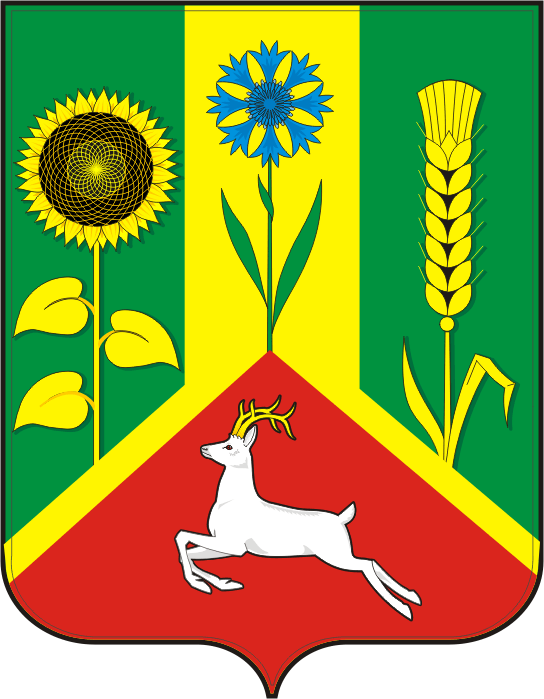 СОВЕТ ДЕПУТАТОВ муниципального образования Васильевский СЕЛЬСОВЕТ САРАКТАШСКОГО РАЙОНА оренбургской областичетвёртый созывР Е Ш Е Н И Е Четвертого заседания Совета депутатовВасильевского сельсовета Саракташского района четвёртого созыва24 декабря  2020 года                       с. Васильевка                                      № 16О внесении изменений в решение Совета депутатов № 172 от 24.12.2019 года «О бюджете муниципального образования Васильевский сельсовет на 2020 год и плановый период 2021 и 2022 годов».            На основании статей 12,132 Конституции Российской Федерации, статьи 9 Бюджетного кодекса Российской Федерации, статьи 35 Федерального закона от 06.10.2003 № 131-ФЗ «Об общих принципах организации местного самоуправления в Российской Федерации» и статьи 5 Устава Васильевского сельсовета                     Совета депутатов сельсовета РЕШИЛ:1. Внести изменения   в решение Совета депутатов № 172  от 24.12.2019 года «О бюджете муниципального образования Васильевский сельсовет  на 2020 и плановый период 2021 и 2022 годов ».1) в пункте 1:а) в подпункте 1 слова «в сумме 8 465 218  рублей» заменить словами «в сумме  8 238 949,5  рублей»;б) в подпункте 2 слова «в сумме 9 908 746,81 рублей» заменить словами « в сумме 9 682 478,31   рублей»;          2)  Приложение 1 «Источники внутреннего финансирования дефицита местного бюджета  на 2020 год на  плановый  период 2021 и 2022 годов »   изложить в редакции согласно приложению №1.3) Приложение 5 «Поступление доходов в местный бюджет на 2020 год на  плановый  период 2021 и 2022 годов» изложить в редакции согласно приложению №2.4) Приложение 6 «Распределение бюджетных ассигнований  местного бюджета  на 2020 год на  плановый  период 2021 и 2022 годов»  по разделам и подразделам расходов классификации расходов бюджетов изложить в редакции согласно приложению №3.5) Приложение 7 «Распределение бюджетных ассигнований из местного бюджета  на 2020 год на  плановый  период 2021 и 2022 годов»  по разделам,  подразделам,  целевым статьям и видам расходов классификации расходов бюджетов изложить в редакции согласно приложению №4.6) Приложение 8 «Ведомственная структура расходов местного бюджета на 2020 год на  плановый  период 2021 и 2022 годов» изложить в редакции согласно приложению №5.7)   Установить следующие дополнительные основания для внесения изменений в сводную бюджетную роспись бюджета поселения без внесения изменений в решение о бюджете на 2020 год и на плановый период 2021, 2022 годов:перераспределение бюджетных ассигнований, предусмотренных главному распорядителю средств бюджета поселения, связанных с изменениями бюджетной классификации, а также между видами расходов в пределах общего объема бюджетных ассигнований по целевой статье расходов классификации бюджетов;перераспределение бюджетных ассигнований, предусмотренных главному распорядителю средств бюджета поселения, между видами расходов и (или) целевыми статьями расходов в пределах общего объема бюджетных ассигнований соответствующего раздела, подраздела классификации расходов бюджетов в целях обеспечения условий софинасирования получения средств из других бюджетов бюджетной системы Российской Федерации;перераспределение бюджетных ассигнований главного распорядителя средств бюджета поселения по разделам, подразделам, целевым статьям и видам расходов бюджетов в целях исполнения обязательств бюджета поселения.         2. Решение вступает в силу после обнародования на территории сельсовета и распространяется на правоотношения, возникшие  с 24 декабря 2020 года. Председатель Совета депутатов сельсовета-Глава муниципального образования                                            А.Н. СерединовСОВЕТ ДЕПУТАТОВ муниципального образования Васильевский СЕЛЬСОВЕТ САРАКТАШСКОГО РАЙОНА оренбургской областичетвёртый созывР Е Ш Е Н И Е Четвертого заседания Совета депутатовВасильевского сельсовета Саракташского района четвёртого созыва24 декабря  2020 года                       с. Васильевка                                      № 17О  бюджете Васильевского сельсовета на 2021 год и  на  плановый  период 2022 и 2023 годов.Рассмотрев основные параметры местного бюджета на 2021 год и на плановый период  2022 и 2023 годовСовет депутатов Васильевского сельсоветаРЕШИЛ:     	                     	               1.Утвердить основные характеристики местного бюджета  на 2021 год:1) общий объем доходов местного бюджета   в сумме 8 951 100,00 рублей;2) общий объем расходов местного бюджета   в сумме 8 951 100,00 рублей;3) верхний предел муниципального внутреннего долга  сельсовета на 1 января 2021 года в сумме  0,00  рублей, в том числе по муниципальным гарантиям на 1 января 2021 года в сумме  0,00  рублей.2. Утвердить основные характеристики местного бюджета  на 2022 и на 2023 год:1) общий объем доходов местного бюджета  на 2022 год в сумме 8 272 400,00 рублей и на 2023 год – в сумме  8 676 600,00 рублей;2) общий объем расходов местного бюджета  на 2022 год в сумме 8 272 400,00 рублей и на 2023 год – в сумме  8 676 600,00 рублей;3) верхний предел муниципального внутреннего долга   сельсовета на 1 января 2022 года в сумме 0,00 руб. рублей и на 1 января 2023 года  0,00 рублей, в том числе по муниципальным гарантиям на 1 января 2022 года в сумме 0,00 рублей и на 1 января 2023 года в сумме  0,00 рублей;4) расходы на обслуживание муниципального долга на 2022 год не планируются.3. Утвердить источники внутреннего финансирования дефицита местного бюджета  на 2021 год и на плановый период 2022 и 2023 годов   согласно приложению 1 к настоящему решению.4. Бюджетные ассигнования на исполнение публичных нормативных обязательств не планируются.5. Утвердить перечень главных распорядителей средств местного бюджета согласно приложению 2.6.  Утвердить перечень главных администраторов (администраторов) доходов  местного бюджета согласно приложению 3.7. Утвердить перечень главных администраторов источников финансирования дефицита местного бюджета согласно приложению 4.8. Учесть поступление доходов в местный бюджет на 2020 год и на плановый период 2021 и 2022 годов согласно приложению 5.9. Утвердить распределение бюджетных ассигнований  местного бюджета  на 2020 год и на плановый период  2021 и 2022 годов  по разделам и подразделам расходов классификации расходов бюджетов согласно приложению 6.10.  Утвердить распределение бюджетных ассигнований из местного бюджета  на 2020 год и на плановый период 2021 и 2022 годов  по разделам,  подразделам,  целевым статьям и видам расходов классификации расходов бюджетов согласно приложению 7.11. Утвердить ведомственную структуру расходов местного бюджета на 2020 год и на плановый период 2021 и 2022 годов согласно приложению 8.12. Привлечение  бюджетных кредитов  от кредитных организаций  в 2020 году и на плановый период 2021 и 2022 годов не планируется.13. Администрация Васильевского сельсовета не вправе принимать решения, приводящие к увеличению в 2020 году численности муниципальных служащих и работников казенных учреждений.14.  Настоящее решение вступает в силу с 1 января 2020 года 15. Настоящее решение подлежит официальному опубликованию путём размещения на официальном сайте МО Васильевский сельсовет  в сети Интернет (www.admvasilevka.ru)16. Контроль за исполнением данного решения возложить на постоянную комиссию по бюджетной, налоговой и финансовой политике, собственности и экономическим вопросам (Мурсалимов К.Х.).Глава Васильевского сельсовета –Председатель Совета депутатов                                                     А.Н.СерединовРазослано: прокурору района, постоянной комиссии, в дело.Перечень главных распорядителей средств местного бюджета на 2021 год  Приложение № 3                                                                                                         к решению Совета депутатовВасильевского сельсовета                                                                                                                                                                            от 24.12. 2020 года № 17                  Перечень главных администраторов (администраторов) доходов бюджета Васильевского сельсовета на 2021 год Приложение № 4к решению Совета депутатов Васильевского сельсовета                                                            от  24.12.2020 года  № 17        Перечень главных администраторов источников финансирования дефицита бюджета Васильевского сельсовета на 2021 год и на плановый период 2022 и 2023 годовПриложение 14к решению Совет депутатов Васильевского сельсоветаот  24.12.2020  №17Распределение бюджетных ассигнований на реализацию приоритетных проектов Васильевского сельсовета на 2021 год(рублей)СОВЕТ ДЕПУТАТОВ муниципального образования Васильевский СЕЛЬСОВЕТ САРАКТАШСКОГО РАЙОНА оренбургской областичетвёртый созывР Е Ш Е Н И Е Четвертого заседания Совета депутатовВасильевского сельсовета Саракташского района четвёртого созыва24 декабря  2020 года                       с. Васильевка                                    № 18О плане работы Совета депутатовВасильевского сельсовета на 2021 год          Заслушав и обсудив информацию   председателя Совета депутатов Васильевского сельсовета Серединова А.Н.  «О плане работы Совета депутатов Васильевского сельсовета на 2021год»Совет депутатов  Васильевского сельсоветаРЕШИЛ:    1.Утвердить план работы Совета депутатов Васильевского сельсовета на 2021 год.Председатель Совета депутатов -Глава муниципального образования                                       А.Н. СерединовРазослано: постоянным комиссиям, прокуратуре Саракташского района, администрации района, в дело.Приложение к решению Совета депутатовот  24.12.2020  г. №   18                                                                   П Л А Нработы Совета депутатов Васильевского сельсовета на 2021 годСОВЕТ ДЕПУТАТОВ муниципального образования Васильевский СЕЛЬСОВЕТ САРАКТАШСКОГО РАЙОНА оренбургской областичетвёртый созывР Е Ш Е Н И Е Четвертого заседания Совета депутатовВасильевского сельсовета Саракташского района четвёртого созыва24 декабря  2020 года                       с. Васильевка                                   № 19Об утверждении Положения об установлении пенсии за выслугу лет лицам, замещавшим муниципальные должности и должности муниципальной службы органов местного самоуправления муниципального образования Васильевский сельсовет Саракташского района Оренбургской областиНа основании статьи 23 Федерального закона от 02.03.2007 № 25-ФЗ «О муниципальной службе в Российской Федерации», статьи 7 Федерального закона от 15.12.2001 № 166-ФЗ «О государственном пенсионном обеспечении в Российской Федерации», статьи 13 Закона Оренбургской области от 10.10.2007 № 1611/339-IV-ОЗ «О муниципальной службе в Оренбургской области», Закона Оренбургской области от 27.11.1996 «Об установлении пенсии за выслугу лет государственным гражданским служащим Оренбургской области» (с изменениями от 11.09.2018) Совет депутатов Васильевского сельсоветаР Е Ш И Л:Утвердить Положение об установлении пенсии за выслугу лет лицам, замещавшим муниципальные должности и должности муниципальной службы органов местного самоуправления муниципального образования Васильевский сельсовет Саракташского района Оренбургской области согласно приложению к настоящему решению.            2. Признать утратившими  силу  решение  Совета депутатов Васильевского сельсовета Саракташского района № 62 от  29.12. 2016                                                                                            «Об утверждении Положения об установлении пенсии за выслугу лет лицам, замещавшим муниципальные должности и должности муниципальной службы органов местного самоуправления муниципального образования Васильевский сельсовет Саракташского района Оренбургской области», решение  Совета депутатов  Васильевского сельсовета Саракташского района № 66 от  17.03. 2017 «О  внесении изменений в « Положения об установлении пенсии за выслугу лет лицам, замещавшим муниципальные должности и должности муниципальной службы органов местного самоуправления муниципального образования Васильевский сельсовет Саракташского района Оренбургской области»     3.Установить, что настоящее решение Совета депутатов вступает всилу со дня обнародования и подлежит размещению на официальном сайте администрации Васильевского сельсовета Саракташского района.4.Контроль за исполнением данного решения возложить на постояннуюкомиссию Совета депутатов района по мандатным вопросам  (Клюшникова А.А.).Председатель Совета депутатов -Глава муниципального образования                                        А.Н. СерединовРазослано: Адушкиной Л.П., финансовому отделу района, постоянной комиссии, прокуратуре района,  в дело.                                                                                        Приложениек решению Совета депутатов Васильевского сельсовета                                                                      от 24 декабря 2020 года  № 19  Положениеоб установлении пенсии за выслугу лет лицам, замещавшим муниципальные должности и должности муниципальной службы органов местного самоуправления муниципального образования Васильевский сельсовет Саракташского района Оренбургской областиНастоящее Положение устанавливает в соответствии со статьей 23 Федерального закона от 02.03.2007  № 25-ФЗ «О муниципальной службе в Российской Федерации», статьей 7 Федерального закона от 15.12.2001 № 166-ФЗ «О государственном пенсионном обеспечении в Российской Федерации», статьей 13 Закона Оренбургской области от 10.10.2007 № 1611/339-IV-ОЗ «О муниципальной службе в Оренбургской области», Законом Оренбургской области от 27.11.1996  «Об установлении пенсии за выслугу лет государственным гражданским служащим Оренбургской области» (с изменениями от 11.09.2018) основания возникновения права на пенсию за выслугу лет лицам, замещавшим муниципальные должности и должности муниципальной службы органов местного самоуправления муниципального образования Васильевский сельсовет Саракташского района, определяет порядок и условия ее назначения и выплаты.Общие положенияОснования для установления пенсии за выслугу летПенсия за выслугу лет устанавливается лицам, замещавшим муниципальные должности и должности муниципальной службы органов местного самоуправления муниципального образования Васильевский сельсовет  Саракташского района, работавшим на 13 марта 1996 года и позднее на должностях, предусмотренных реестром должностей муниципальной службы, установленным в соответствии с действующим законодательством, и уволенным с муниципальной службы по основаниям, предусмотренным законодательством о муниципальной службе, трудовым законодательством, за исключением прекращения полномочий, связанных с виновными действиями.Обращение за пенсией за выслугу летЛица, замещавшие муниципальные должности и должности муниципальной службы органов местного самоуправления муниципального образования Васильевский сельсовет Саракташского района, могут обращаться за пенсией за выслугу лет в любое время после приобретения права на пенсию за выслугу лет, без ограничения каким-либо сроком и независимо от характера их занятий ко времени обращения.Средства на выплату пенсии за выслугу летРасходы по выплате пенсии за выслугу лет, предусмотренной настоящим Положением, осуществляются администрацией муниципального образования Васильевский сельсовет Саракташского района из средств местного  бюджета.Установление пенсии за выслугу летУсловия назначения пенсии за выслугу лет            Лица, замещавшие муниципальные должности и должности муниципальной службы органов местного самоуправления муниципального образования Васильевский сельсовет Саракташского района, имеют право на пенсию за выслугу  лет при наличии стажа муниципальной службы, продолжительность которого для назначения пенсии за выслугу лет в соответствующем году определяется  Федеральным законом от 15.12.2001 г. №166-ФЗ «О государственном пенсионном обеспечении в Российской Федерации».Пенсия за выслугу лет устанавливается к страховой пенсии по старости (инвалидности), назначенной в соответствии с Федеральным законом от 28.12.2013 г. № 400-ФЗ «О страховых пенсиях» либо досрочно назначенной в соответствии с Законом Российской Федерации от 19.04.1991 г. №1032-1 «О занятости населения в Российской Федерации».Лица, замещавшие муниципальные должности и должности муниципальной службы органов местного самоуправления муниципального образования Васильевский сельсовет Саракташского района, имеют право на установление пенсии за выслугу лет в том случае, если они не получают пенсий за выслугу лет, выплачиваемых из средств федерального или областного бюджетов, либо дополнительной пенсии за особые заслуги перед Оренбургской областью, выплачиваемой из средств областного бюджета, либо ежемесячных доплат из средств организаций, предприятий и учреждений всех форм собственности.Размер пенсии за выслугу лет         Лицам, замещавшим муниципальные должности и должности муниципальной службы органов местного самоуправления муниципального образования Васильевский сельсовет Саракташского района пенсия за выслугу лет назначается при наличии стажа муниципальной службы не менее стажа, продолжительность которого для назначения пенсии за выслугу лет в соответствующем году определена Федеральным законом от 15.12.2001 г. № 166-ФЗ «О государственном пенсионном обеспечении в Российской Федерации», в размере 45 процентов среднемесячного заработка муниципального служащего за вычетом страховой пенсии по старости (инвалидности), фиксированной выплаты к страховой пенсии и повышений фиксированной выплаты к страховой пенсии, установленных в соответствии с Федеральным законом от 28.12.2013 г. № 400-ФЗ  «О страховых пенсиях». За каждый полный год стажа муниципальной службы сверх необходимого стажа пенсия за выслугу лет увеличивается на 3 процента среднемесячного заработка. При этом общая сумма пенсии за выслугу лет и страховой пенсии по старости (инвалидности), фиксированной выплаты к страховой пенсии не может превышать 75 процентов среднемесячного заработка муниципального служащего.Приостановление выплаты пенсии за выслугу летВыплата пенсии за выслугу лет лицам, указанным в статьях 1.1. и 2.1. настоящего положения, приостанавливается при замещении ими государственной должности Российской Федерации, государственной должности Оренбургской области, муниципальной должности, должности государственной гражданской службы или должности муниципальной службы. После освобождения названных лиц от указанных должностей выплата пенсии за выслугу лет возобновляется на прежних условиях либо по заявлению лица, имеющего право на ее получение, устанавливается вновь.Основания прекращения выплаты пенсии за выслугу летВыплата пенсии за выслугу лет прекращается лицу, которому в соответствии с федеральным и областным законодательством назначена пенсия за выслугу лет или ежемесячное пожизненное содержание, или установлено дополнительное пожизненное ежемесячное материальное обеспечение, или установлена пенсия за выслугу лет за счет средств федерального или областного бюджетов. Выплата пенсии за выслугу лет прекращается со дня назначения указанных выплат.В случае смерти получателя, недополученная сумма пенсии за выслугу лет, включая месяц его смерти, выплачивается наследникам в порядке, установленном законодательством Российской Федерации.В случае выезда лица, получающего пенсию за выслугу лет, на постоянное место жительства в другой субъект Российской Федерации, выплата пенсии за выслугу лет приостанавливается до момента получения финансовым отделом администрации муниципального образования Саракташский район из органов Пенсионного Фонда Российской Федерации сведений о размере страховой части трудовой пенсии по старости (инвалидности), фиксированной выплаты к страховой пенсии и повышений фиксированной выплаты к страховой пенсии, выплачиваемых в другом субъекте Российской Федерации, с учетом которой определяется пенсия за выслугу лет. Выплата пенсии за выслугу лет при ее перерасчете согласно пункта 4.2 настоящего положения, приостанавливается до момента представления получателем справки о размере страховой пенсии по старости (инвалидности), выплачиваемой в другом субъекте Российской Федерации.Стаж муниципальной службы и его исчислениеМуниципальная служба, с учетом которой определяется право на пенсию за выслугу летСтаж муниципальной службы, дающий право на пенсию за выслугу лет, определяется в соответствии с Законом Оренбургской области от 12.09.2000 г. № 660/185-ОЗ «О стаже государственной (муниципальной) службы Оренбургской области», Законом Оренбургской области от 10.10.2007 г. №1611-339-IV-ОЗ «О муниципальной службе в Оренбургской области» и включает в себя периоды муниципальной службы на муниципальных должностях, предусмотренных Реестром.Доказательство муниципальной службы документамиСтаж муниципальной службы устанавливается на основании документов, выдаваемых в установленном порядке органами местного самоуправления. Документами, подтверждающими стаж муниципальной службы, являются трудовая книжка, военный билет, справка военного комиссариата и иные документы соответствующих государственных (муниципальных) органов, архивных учреждений, установленные законодательством Российской Федерации, Оренбургской области.Исчисление пенсии за выслугу летСреднемесячный заработок, из которого исчисляется размер пенсии за выслугу летРазмер среднемесячного заработка, исходя из которого исчисляется пенсия за выслугу лет муниципальных служащих органов местного самоуправления муниципального образования Васильевский сельсовет  Саракташского района, не должен превышать 2,8 должностного оклада с учетом районного коэффициента по замещаемой должности муниципальной службы в соответствующем периоде; для главы муниципального образования, оплата труда которого осуществляется за счет средств местного  бюджета, не должен превышать 0,8 среднемесячного заработка в соответствующем периоде.Порядок определения среднемесячного заработка, из которого исчисляется размер пенсии за выслугу лет муниципальным служащим, устанавливается постановлением администрации Васильевского сельсовета  Саракташского района.Индексация и перерасчет пенсии за выслугу летПенсии за выслугу лет, предусмотренные настоящим положением, индексируются при централизованном повышении денежного содержания лицам, замещающим муниципальные должности и должности муниципальной службы органов местного самоуправления муниципального образования Васильевский сельсовет Саракташского района с учетом положений, предусмотренных пунктами 2.2 и 4.1 настоящего положения.Индексация производится со дня повышения денежного содержания лицам, замещающим муниципальные должности и должности муниципальной службы органов местного самоуправления муниципального образования Васильевский сельсовет Саракташского района.При увеличении стажа муниципальной службы лиц, указанных в пунктах 1.1 и 2.1 настоящего положения, после назначения пенсии за выслугу лет производится перерасчет размера пенсии за выслугу лет с учетом дополнительного стажа муниципальной службы, исходя из среднемесячного заработка, получаемого по последней муниципальной должности. Перерасчет производится с 1 числа, следующего за месяцем обращения лица, указанного в пунктах 1.1 и 2.1 настоящего положения, с заявлением о перерасчете.При изменении в соответствии с федеральным законодательством размера страховой пенсии, с учетом которой определена пенсия за выслугу лет, размер пенсии за выслугу лет пересчитывается специалистом 1 категории, бухгалтером администрации Васильевского сельсовета Саракташского района.Суммы пенсии за выслугу лет, излишне выплаченные лицу вследствие его злоупотребления, возмещаются этим лицом, а в случае его несогласия взыскиваются в судебном порядке.Назначение и выплата пенсии за выслугу летОбращение за назначением пенсии за выслугу летПорядок предоставления и оформления документов для установления и выплаты пенсии за выслугу лет осуществляется в соответствии с административным Регламентом, утвержденным постановлением администрации Васильевского сельсовета Саракташского района от 17.12.2020 г. №  76-п.Заявление об установлении пенсии за выслугу лет подается в орган местного самоуправления муниципального образования Васильевский сельсовет Саракташского района, в котором заявитель работал на муниципальной должности.Заявление об установлении пенсии за выслугу лет подается руководителю органа муниципальной власти, в который переданы функции ликвидированного органа.Принятие решения об установлении пенсии за выслугу летРешение об установлении пенсии за выслугу лет принимается и оформляется соответствующим органом местного самоуправления муниципального образования Васильевский сельсовет Саракташского района, с указанием процентного отношении к среднемесячному заработку.О принятом решении в 10-дневный срок в письменной форме сообщается заявителю. В случае отказа в установлении пенсии за выслугу лет излагается его причина, в соответствии с пунктом 2.8 постановления Адмнистрации Васильевского сельсовета  Саракташского района № 76--п от 17.12.2020 г. «Об утверждении административного регламента предоставления муниципальной услуги «Назначение и выплата пенсии за выслугу лет муниципальным служащим администрации Васильевского сельсовета  Саракташского района»».Определение размера пенсии за выслугу летРешение об установлении пенсии за выслугу лет с указанием процентного отношении к среднемесячному заработку направляется специалисту 1 категории, бухгалтеру администрации Васильевского сельсовета Саракташского района Оренбургской области, который определяет размер пенсии за выслугу лет. Администрация Васильевского сельсовета Саракташского района Оренбургской области направляет заявителю уведомление о размере установленной пенсии за выслугу лет.Порядок выплаты пенсии за выслугу летПенсия за выслугу лет выплачивается через организации федеральной почтовой связи или кредитные учреждения по месту жительства получателя пенсии за выслугу лет.Информация об установлении и выплате пенсии за выслугу лет лицам, замещавшим муниципальные должности и должности муниципальной службы органов местного самоуправления муниципального образования Васильевский сельсовет Саракташского района размещается в Единой государственной информационной системе социального обеспечения. Размещение и получение указанной информации в Единой государственной информационной системе социального обеспечения осуществляются в соответствии с Федеральным законом от 17 июля 1999 года № 178-ФЗ «О государственной социальной помощи».Срок, с которого назначается пенсия за выслугу летПенсия за выслугу лет устанавливается и выплачивается со дня подачи заявления, но не ранее чем со следующего дня после увольнения с муниципальной службы и со дня назначения страховой пенсии по старости (инвалидности) в соответствии с Федеральным законом от 28.12.2013 г. № 400-ФЗ «О страховых пенсиях» и Законом Российской Федерации от 19.04.1991 г. №1032-1 «О занятости населения в Российской Федерации». Заключительные положенияПри изменении названия, упразднении муниципальных должностей и должностей муниципальной службы, изменении статуса органов местного самоуправления в соответствии с действующим законодательством, а также при ликвидации или реорганизации отраслевых (функциональных) органов администрации Васильевского сельсовета Саракташского района или их структурных подразделений, порядок приведения в соответствие размера среднемесячного заработка (исходя из которого исчисляется пенсия за выслугу лет) на момент увольнения работника с размером среднемесячного заработка на момент обращения за ней устанавливается постановлением администрации  Васильевского сельсовета Саракташского района.СОВЕТ ДЕПУТАТОВ муниципального образования Васильевский СЕЛЬСОВЕТ САРАКТАШСКОГО РАЙОНА оренбургской областичетвёртый созывР Е Ш Е Н И Е Четвертого заседания Совета депутатовВасильевского сельсовета Саракташского района четвёртого созыва24 декабря  2020 года                       с. Васильевка                                     № 20О  выплате премии главе администрации Васильевского сельсовета Серединову  Александру Николаевичу.        В соответствии с Федеральным законом  № 131-ФЗ от 06.10.2003 года «Об общих принципах организации местного самоуправления в Российской Федерации», на основании Закона Оренбургской области от 10 октября 2007 года № 1611/339-IV-ОЗ «О муниципальной службе в Оренбургской области», решения Совета депутатов от 23.08.2016 года № 45 «Об утверждении Положения о порядке оплаты труда лиц, замещающих муниципальные должности и должности муниципальной службы муниципального образования Васильевский сельсовет Саракташского района Оренбургской области» (с изменениями и дополнениями от 26.12.2018 года  № 142 , от  25.11.2020 № 14 )Совет депутатов Васильевского сельсоветаРЕШИЛ:1. В целях обеспечения материальной заинтересованности, своевременное и качественное  выполнение своих должностных обязанностей, по итогам работы за   2020 год  поощрить главу администрации   сельсовета в размере  одного должностного оклада.2. Контроль за исполнением данного решения возложить на постоянную комиссию по бюджетной, налоговой и финансовой политике, собственности и экономическим вопросам  (Мурсалимов К.Х.).Председатель Совета депутатов сельсовета-Глава  муниципального образования                                       А.Н. СерединовРазослано: бухгалтерии, постоянной комиссии.                                                              Приложение 5 к решению совета депутатов Васильевского сельсовета от  24.12.2020г. № 16Поступление доходов в местный бюджет  на 2020 год и на плановый период 2021 и 2022 годов                                                              Приложение 5 к решению совета депутатов Васильевского сельсовета от  24.12.2020г. № 16Поступление доходов в местный бюджет  на 2020 год и на плановый период 2021 и 2022 годов                                                              Приложение 5 к решению совета депутатов Васильевского сельсовета от  24.12.2020г. № 16Поступление доходов в местный бюджет  на 2020 год и на плановый период 2021 и 2022 годов                                                              Приложение 5 к решению совета депутатов Васильевского сельсовета от  24.12.2020г. № 16Поступление доходов в местный бюджет  на 2020 год и на плановый период 2021 и 2022 годов                                                              Приложение 5 к решению совета депутатов Васильевского сельсовета от  24.12.2020г. № 16Поступление доходов в местный бюджет  на 2020 год и на плановый период 2021 и 2022 годовНаименование показателяКод дохода по бюджетной классификации20202021202213456Доходы бюджета - ВСЕГО: В том числе:X8 238 949,508 392 640,008 912 155,00НАЛОГОВЫЕ И НЕНАЛОГОВЫЕ ДОХОДЫ000 100000000000000003 555 264,504 747 000,005 358 000,00НАЛОГИ НА ПРИБЫЛЬ, ДОХОДЫ000 10100000000000000677 332,57558 000,00570 000,00Налог на доходы физических лиц000 10102000010000110677 332,57558 000,00570 000,00Налог на доходы физических лиц с доходов, источником которых является налоговый агент, за исключением доходов, в отношении которых исчисление и уплата налога осуществляются в соответствии со статьями 227, 227.1 и 228 Налогового кодекса Российской Федерации000 10102010010000110651 874,80554 000,00566 000,00Налог на доходы физических лиц с доходов, источником которых является налоговый агент182 10102010011000110651 784,89554 000,00566 000,00Налог на доходы физических лиц с доходов, источником которых является налоговый агент, за исключением доходов, в отношении которых исчисление и уплата налога осуществляются в соответствии со статьями 227, 227.1 и 228 Налогового кодекса Российской Федерации (пени по соответствующему платежу)182 1010201001210011065,830,0065,83Налог на доходы физических лиц с доходов, источником которых является налоговый агент, за исключением доходов, в отношении которых исчисление и уплата налога осуществляются в соответствии со статьями 227, 227.1 и 228 Налогового кодекса Российской Федерации (суммы денежных взысканий (штрафов) по соответствующему платежу согласно законодательству Российской Федерации)182 1010201001300011024,080,0024,08Налог на доходы физических лиц с доходов, полученных физическими лицами в соответствии со статьей 228 Налогового кодекса Российской Федерации000 1010203001000011025 457,774 000,004 000,00Налог на доходы физических лиц с доходов, полученных физическими лицами в соответствии со статьей 228 Налогового кодекса Российской Федерации (сумма платежа (перерасчеты, недоимка и задолженность по соответствующему платежу, в том числе по отмененному)182 1010203001100011025 393,854 000,004 000,00Налог на доходы физических лиц с доходов, полученных физическими лицами в соответствии со статьей 228 Налогового кодекса Российской Федерации (пени по соответствующему платежу)182 1010203001210011063,920,000,00НАЛОГИ НА ТОВАРЫ (РАБОТЫ, УСЛУГИ), РЕАЛИЗУЕМЫЕ НА ТЕРРИТОРИИ РОССИЙСКОЙ ФЕДЕРАЦИИ000 103000000000000001 191 874,711 490 000,001 551 000,00Акцизы по подакцизным товарам (продукции), производимым на территории Российской Федерации000 103020000100001101 191 874,711 490 000,001 551 000,00Доходы от уплаты акцизов на дизельное топливо, подлежащие распределению между бюджетами субъектов Российской Федерации и местными бюджетами с учетом установленных дифференцированных нормативов отчислений в местные бюджеты000 10302230010000110549 947,03687 000,00714 000,00Доходы от уплаты акцизов на дизельное топливо, подлежащие распределению между бюджетами субъектов Российской Федерации и местными бюджетами с учетом установленных дифференцированных нормативов отчислений в местные бюджеты (по нормативам, установленным Федеральным законом о федеральном бюджете в целях формирования дорожных фондов субъектов Российской Федерации)100 10302231010000110549 947,03687 000,00714 000,00Доходы от уплаты акцизов на моторные масла для дизельных и (или) карбюраторных (инжекторных) двигателей, подлежащие распределению между бюджетами субъектов Российской Федерации и местными бюджетами с учетом установленных дифференцированных нормативов отчислений в местные бюджеты000 103022400100001103 964,593 000,004 000,00Доходы от уплаты акцизов на моторные масла для дизельных и (или) карбюраторных (инжекторных) двигателей, подлежащие распределению между бюджетами субъектов Российской Федерации и местными бюджетами с учетом установленных дифференцированных нормативов отчислений в местные бюджеты (по нормативам, установленным Федеральным законом о федеральном бюджете в целях формирования дорожных фондов субъектов Российской Федерации)100 103022410100001103 964,593 000,004 000,00Доходы от уплаты акцизов на автомобильный бензин, подлежащие распределению между бюджетами субъектов Российской Федерации и местными бюджетами с учетом установленных дифференцированных нормативов отчислений в местные бюджеты000 10302250010000110739 404,41895 000,00924 000,00Доходы от уплаты акцизов на автомобильный бензин, подлежащие распределению между бюджетами субъектов Российской Федерации и местными бюджетами с учетом установленных дифференцированных нормативов отчислений в местные бюджеты (по нормативам, установленным Федеральным законом о федеральном бюджете в целях формирования дорожных фондов субъектов Российской Федерации)100 10302251010000110739 404,41895 000,00924 000,00Доходы от уплаты акцизов на прямогонный бензин, подлежащие распределению между бюджетами субъектов Российской Федерации и местными бюджетами с учетом установленных дифференцированных нормативов отчислений в местные бюджеты000 10302260010000110-101 441,32-95 000,00-91 000,00Доходы от уплаты акцизов на прямогонный бензин, подлежащие распределению между бюджетами субъектов Российской Федерации и местными бюджетами с учетом установленных дифференцированных нормативов отчислений в местные бюджеты (по нормативам, установленным Федеральным законом о федеральном бюджете в целях формирования дорожных фондов субъектов Российской Федерации)100 10302261010000110-101 441,32-95 000,00-91 000,00НАЛОГИ НА СОВОКУПНЫЙ ДОХОД000 10500000000000000-836,501 000,001 000,00Единый сельскохозяйственный налог000 10503000010000110-836,501 000,001 000,00Единый сельскохозяйственный налог000 10503010010000110-836,501 000,001 000,00Единый сельскохозяйственный налог (сумма платежа (перерасчеты, недоимка и задолженность по соответствующему платежу, в том числе по отмененному)182 10503010011000110-836,501 000,001 000,00НАЛОГИ НА ИМУЩЕСТВО000 106000000000000001 626 568,722 690 000,003 228 000,00Налог на имущество физических лиц000 106010000000001106 534,7668 000,0068 000,00Налог на имущество физических лиц, взимаемый по ставкам, применяемым к объектам налогообложения, расположенным в границах сельских поселений000 106010301000001106 534,7668 000,0068 000,00Налог на имущество физических лиц ,взимаемый по ставкам ,применяемых к объектам налогообложения, расположенных в границах поселений182 106010301010001105 567,005 567,005 567,00Налог на имущество физических лиц ,взимаемый по ставкам, применяемый к объектам налогообложения, расположенным в границах сельских поселений (пени по соответствующему платежу)182 10601030102100110967,760,000,00Земельный налог000 106060000000001101 620 033,962 622 000,003 160 000,00Земельный налог с организаций000 10606030000000110171 423,00223 000,00226 000,00Земельный налог с организаций, обладающих земельным участком, расположенным в границах сельских поселений000 10606033100000110171 423,00223 000,00226 000,00Земельный налог с организаций, обладающих земельным участком, расположенным в границах сельских поселений (сумма платежа (перерасчеты, недоимка и задолженность по соответствующему платежу, в том числе по отмененному)182 10606033101000110170 673,00223 000,00226 000,00Земельный налог с организаций, обладающих земельным участком, расположенным в границах сельских поселений (пени по соответствующему платежу)182 10606033102100110750,000,000,00Земельный налог с физических лиц000 106060400000001101 448 610,962 399 000,002 934 000,00Земельный налог с физических лиц, обладающих земельным участком, расположенным в границах сельских поселений000 106060431000001101 448 610,962 399 000,002 934 000,00Земельный налог с физических лиц, обладающих земельным участком, расположенным в границах сельских поселений (сумма платежа (перерасчеты, недоимка и задолженность по соответствующему платежу, в том числе по отмененному)182 106060431010001101 431 284,362 399 000,002 934 000,00Земельный налог с физических лиц, обладающих земельным участком, расположенным в границах сельских поселений (перерасчеты, недоимка и задолженность)182 1060604310210011017 326,600,000,00ГОСУДАРСТВЕННАЯ ПОШЛИНА000 108000000000000002 200,000,000,00Государственная пошлина за совершение нотариальных действий (за исключением действий, совершаемых консульскими учреждениями Российской Федерации)000 108040000100001102 200,000,000,00Государственная пошлина за совершение нотариальных действий должностными лицами органов местного самоуправления, уполномоченными в соответствии с законодательными актами Российской Федерации на совершение нотариальных действий000 108040200100001102 200,000,000,00Государственная пошлина за совершение нотариальных действий должностными лицами органов местного самоуправления, уполномоченными в соответствии с законодательными актами Российской Федерации на совершение нотариальных действий122 108040200110001102 200,000,000,00ДОХОДЫ ОТ ИСПОЛЬЗОВАНИЯ ИМУЩЕСТВА, НАХОДЯЩЕГОСЯ В ГОСУДАРСТВЕННОЙ И МУНИЦИПАЛЬНОЙ СОБСТВЕННОСТИ000 1110000000000000048 125,008 000,008 000,00Доходы, получаемые в виде арендной либо иной платы за передачу в возмездное пользование государственного и муниципального имущества (за исключением имущества бюджетных и автономных учреждений, а также имущества государственных и муниципальных унитарных предприятий, в том числе казенных)000 1110500000000012048 125,008 000,008 000,00Доходы, получаемые в виде арендной платы за земли после разграничения государственной собственности на землю, а также средства от продажи права на заключение договоров аренды указанных земельных участков (за исключением земельных участков бюджетных и автономных учреждений)000 1110502000000012038 434,000,000,00Доходы, получаемые в виде арендной платы, а также средства от продажи права на заключение договоров аренды за земли, находящиеся в собственности сельских поселений (за исключением земельных участков муниципальных бюджетных и автономных учреждений)122 1110502510000012038 434,000,000,00Доходы от сдачи в аренду имущества, находящегося в оперативном управлении органов государственной власти, органов местного самоуправления, государственных внебюджетных фондов и созданных ими учреждений (за исключением имущества бюджетных и автономных учреждений)000 111050300000001209 691,008 000,008 000,00Доходы от сдачи в аренду имущества, находящегося в оперативном управлении органов управления сельских поселений и созданных ими учреждений (за исключением имущества муниципальных бюджетных и автономных учреждений)122 111050351000001209 691,008 000,008 000,00ШТРАФЫ, САНКЦИИ, ВОЗМЕЩЕНИЕ УЩЕРБА000 1160000000000000010 000,000,000,00Административные штрафы, установленные Кодексом Российской Федерации об административных правонарушениях000 1160100001000014010 000,000,000,00Административные штрафы, установленные главой 7 Кодекса Российской Федерации об административных правонарушениях, за административные правонарушения в области охраны собственности000 1160107001000014010 000,000,000,00Административные штрафы, установленные главой 7 Кодекса Российской Федерации об административных правонарушениях, за административные правонарушения в области охраны собственности, выявленные должностными лицами органов муниципального контроля122 1160107401000014010 000,000,000,00БЕЗВОЗМЕЗДНЫЕ ПОСТУПЛЕНИЯ000 200000000000000004 683 685,003 645 640,003 554 155,00БЕЗВОЗМЕЗДНЫЕ ПОСТУПЛЕНИЯ ОТ ДРУГИХ БЮДЖЕТОВ БЮДЖЕТНОЙ СИСТЕМЫ РОССИЙСКОЙ ФЕДЕРАЦИИ000 202000000000000004 683 685,003 645 640,003 554 155,00Дотации бюджетам бюджетной системы Российской Федерации000 202100000000001504 584 000,003 645 640,003 554 155,00Дотации бюджетам на поддержку мер по обеспечению сбалансированности бюджетов000 20215002000000150715 000,000,000,00Дотации бюджетам сельских поселений на поддержку мер по обеспечению сбалансированности бюджетов122 20215002100000150715 000,000,000,00Дотации на выравнивание бюджетной обеспеченности из бюджетов муниципальных районов, городских округов с внутригородским делением000 202160010000001503 869 000,003 553 000,003 459 000,00Дотации бюджетам сельских поселений на выравнивание бюджетной обеспеченности из бюджетов муниципальных районов122 202160011000001503 869 000,003 553 000,003 459 000,00Субвенции бюджетам бюджетной системы Российской Федерации000 2023000000000015099 685,0092 640,0095 155,00Субвенции бюджетам на осуществление первичного воинского учета на территориях, где отсутствуют военные комиссариаты000 2023511800000015099 685,0092 640,0095 155,00Субвенции бюджетам сельских поселений на осуществление первичного воинского учета на территориях, где отсутствуют военные комиссариаты122 2023511810000015099 685,0092 640,0095 155,00Приложение № 1Приложение № 1Приложение № 1к решению Совета депутатовк решению Совета депутатовк решению Совета депутатовдепутатов Васильевского сельсоветадепутатов Васильевского сельсоветадепутатов Васильевского сельсоветаот 24.12.2020года №17от 24.12.2020года №17от 24.12.2020года №17Источники внутреннего финансирования дефицита местного бюджета на 2021 годИсточники внутреннего финансирования дефицита местного бюджета на 2021 годИсточники внутреннего финансирования дефицита местного бюджета на 2021 годИсточники внутреннего финансирования дефицита местного бюджета на 2021 годИсточники внутреннего финансирования дефицита местного бюджета на 2021 годИсточники внутреннего финансирования дефицита местного бюджета на 2021 годИсточники внутреннего финансирования дефицита местного бюджета на 2021 годИсточники внутреннего финансирования дефицита местного бюджета на 2021 годи на плановый период 2022 и 2023 годови на плановый период 2022 и 2023 годови на плановый период 2022 и 2023 годови на плановый период 2022 и 2023 годови на плановый период 2022 и 2023 годови на плановый период 2022 и 2023 годови на плановый период 2022 и 2023 годови на плановый период 2022 и 2023 годов(руб.)Код источника финансирования по КИВФ,КИВнФКод источника финансирования по КИВФ,КИВнФНаименование показателяНаименование показателя2021 год2021 год2022 год2023 год000 01  00  00  00  00  0000  000000 01  00  00  00  00  0000  000ИСТОЧНИКИ ВНУТРЕННЕГО ФИНАНСИРОВАНИЯ ДЕФИЦИТОВ  БЮДЖЕТОВИСТОЧНИКИ ВНУТРЕННЕГО ФИНАНСИРОВАНИЯ ДЕФИЦИТОВ  БЮДЖЕТОВ0,000,000,000,00000 01  05  00  00  00  0000  000000 01  05  00  00  00  0000  000Изменение остатков средств на счетах по учету  средств бюджетаИзменение остатков средств на счетах по учету  средств бюджета0,000,000,000,00000 01  05  00  00  00  0000  500000 01  05  00  00  00  0000  500Увеличение остатков средств бюджетовУвеличение остатков средств бюджетов-8 681 100,00-8 681 100,00-8 272 400,00-8 676 700,00000 01  05  02  00  00  0000  500000 01  05  02  00  00  0000  500Увеличение прочих остатков средств бюджетовУвеличение прочих остатков средств бюджетов-8 681 100,00-8 681 100,00-8 272 400,00-8 676 700,00100 01  05  02  01  10  0000  510100 01  05  02  01  10  0000  510Увеличение прочих остатков денежных средств  бюджетовУвеличение прочих остатков денежных средств  бюджетов-8 681 100,00-8 681 100,00-8 272 400,00-8 676 700,00000 01  05  02  01  10  0000  510000 01  05  02  01  10  0000  510Увеличение прочих остатков денежных средств бюджетов сельских поселенийУвеличение прочих остатков денежных средств бюджетов сельских поселений000 01  05  00  00  00  0000  600000 01  05  00  00  00  0000  600Уменьшение остатков средств бюджетовУменьшение остатков средств бюджетов8 681 100,008 681 100,008 272 400,008 676 700,00000 01  05  02  00  00  0000  600000 01  05  02  00  00  0000  600Уменьшение прочих остатков средств бюджетовУменьшение прочих остатков средств бюджетов8 681 100,008 681 100,008 272 400,008 676 700,00000 01  05  02  01  00  0000  610000 01  05  02  01  00  0000  610Уменьшение прочих остатков денежных средств  бюджетовУменьшение прочих остатков денежных средств  бюджетов8 681 100,008 681 100,008 272 400,008 676 700,00100 01  05  02  01  10  0000  610100 01  05  02  01  10  0000  610Уменьшение прочих остатков денежных средств бюджетов сельских поселенийУменьшение прочих остатков денежных средств бюджетов сельских поселений8 681 100,008 681 100,008 272 400,008 676 700,00Всего источников финансирования дефицитов бюджетовВсего источников финансирования дефицитов бюджетов0,000,000,000,00Приложение № 2к решению Совета депутатовВасильевского сельсоветаот 24.12. 2020 года № 17№ п/пКВСРНаименование1.122Администрация Васильевского сельсоветаГАДБКДАдминистрация Васильевского сельсовета12210804020011000110Государственная пошлина за совершение нотариальных действий должностными лицами органов местного самоуправления, уполномоченными в соответствии с законодательными актами Российской Федерации на совершение нотариальных действий12211105035100000120Доходы от сдачи в аренду имущества, находящегося в оперативном управлении органов управления сельских поселений и созданных ими учреждений (за исключением имущества муниципальных бюджетных и автономных учреждений)12211690050100000140Прочие поступления от денежных взысканий (штрафов) и иных сумм в возмещение ущерба, зачисляемые в бюджеты сельских поселений122 20215001100000151Дотации бюджетам сельских поселений на выравнивание бюджетной обеспеченности12220215002100000151Дотации бюджетам сельских поселений на поддержку мер по обеспечению сбалансированности бюджетов12220235930100000151Субвенции бюджетам сельских поселений на государственную регистрацию актов гражданского состояния12220235118100000151Субвенции бюджетам сельских поселений на осуществление первичного воинского учета на территориях, где отсутствуют военные комиссариаты122 20245160100000151Межбюджетные трансферты, передаваемые бюджетам сельских поселений для компенсации дополнительных расходов, возникших в результате решений, принятых органами власти другого уровня12220240014100000151Межбюджетные трансферты, передаваемые бюджетам сельских поселений из бюджетов муниципальных районов на осуществление части полномочий по решению вопросов местного значения в соответствии с заключенными соглашениями12220705030100000180Прочие безвозмездные поступления в бюджеты сельских поселений12211701051000000180Невыясненные поступления, зачисляемые в бюджеты поселенийКод главыКод группы, подгруппы, статьи и вида источниковНаименование12200 00 00 00 00 0000 000Администрация Васильевского сельсовета12201 00 00 00 00 0000 000Источники внутреннего финансирования дефицитов бюджетов12201 05 00 00 00 0000 000Изменение остатков средств на счетах по учету средств бюджета12201 05 00 00 00 0000 500Увеличение остатков средств бюджета12201 05 02 00 00 0000 500Увеличение прочих остатков средств бюджета12201 05 02 01 00 0000 510Увеличение прочих остатков денежных средств12201 05 02 01 10 0000 510Увеличение прочих остатков денежных средств местных бюджетов 12201 05 00 00 00 0000 600Уменьшение остатков средств бюджетов12201 05 02 00 00 0000 600Уменьшение прочих остатков средств бюджетов12201 05 02 01 00 0000 610Уменьшение прочих остатков денежных средств12201 05 02 01 10 0000 610Уменьшение прочих остатков денежных средств местных бюджетовПриложение № 5Приложение № 5Приложение № 5к решению Совета депутатовк решению Совета депутатовк решению Совета депутатовВасильевского сельсоветаВасильевского сельсоветаВасильевского сельсоветаот  24.12. 2020 года №17от  24.12. 2020 года №17от  24.12. 2020 года №17Поступление доходов в местный бюджет по кодам видов доходов, подвидов доходов на 2021 год и на плановый период 2022, 2023 годовПоступление доходов в местный бюджет по кодам видов доходов, подвидов доходов на 2021 год и на плановый период 2022, 2023 годовПоступление доходов в местный бюджет по кодам видов доходов, подвидов доходов на 2021 год и на плановый период 2022, 2023 годовПоступление доходов в местный бюджет по кодам видов доходов, подвидов доходов на 2021 год и на плановый период 2022, 2023 годовПоступление доходов в местный бюджет по кодам видов доходов, подвидов доходов на 2021 год и на плановый период 2022, 2023 годовПоступление доходов в местный бюджет по кодам видов доходов, подвидов доходов на 2021 год и на плановый период 2022, 2023 годовПоступление доходов в местный бюджет по кодам видов доходов, подвидов доходов на 2021 год и на плановый период 2022, 2023 годовКод бюджетной классификации Российской ФедерацииНаименование кода дохода бюджета2021 год2021 год2022 год2022 год2023 год000 10000000000000000НАЛОГОВЫЕ И НЕНАЛОГОВЫЕ ДОХОДЫ4 176 000,004 176 000,004 668 000,004 668 000,005 119 000,00000 10100000000000000НАЛОГИ НА ПРИБЫЛЬ, ДОХОДЫ654 000,00654 000,00658 000,00658 000,00670 000,00000 10102000010000110Налог на доходы физических лиц654 000,00654 000,00658 000,00658 000,00670 000,00000 10102010010000110Налог на доходы физических лиц с доходов, источником которых является налоговый агент, за исключением доходов, в отношении которых исчисление и уплата налога осуществляются в соответствии со статьями 227, 227.1 и 228 Налогового кодекса Российской Федерации637 000,00637 000,00640 000,00640 000,00650 000,00182 10102010011000110Налог на доходы физических лиц с доходов, источником которых является налоговый агент, за исключением доходов, в отношении которых исчисление и уплата налога осуществляются в соответствии со статьями 227, 227.1 и 228 Налогового кодекса Российской Федерации637 000,00637 000,00640 000,00640 000,00650 000,00000 10102030010000110Налог на доходы физических лиц с доходов, полученных физическими лицами в соответствии со статьей 228 Налогового кодекса Российской Федерации17 000,0017 000,0018 000,0018 000,0020 000,0018210102030011000000    Налог на доходы физических лиц с доходов, полученных физическими лицами в соответствии со статьей 228 Налогового кодекса Российской Федерации17 000,0017 000,0018 000,0018 000,0020 000,00000 10300000000000000НАЛОГИ НА ТОВАРЫ (РАБОТЫ, УСЛУГИ), РЕАЛИЗУЕМЫЕ НА ТЕРРИТОРИИ РОССИЙСКОЙ ФЕДЕРАЦИИ1 462 000,001 462 000,001 510 000,001 510 000,001 570 000,00000 10302000010000110Акцизы по подакцизным товарам (продукции), производимым на территории Российской Федерации1 462 000,001 462 000,001 510 000,001 510 000,001 570 000,00100 10302230010000110Доходы от уплаты акцизов на дизельное топливо, подлежащие распределению между бюджетами субъектов Российской Федерации и местными бюджетами с учетом установленных дифференцированных нормативов отчислений в местные бюджеты671 000,00671 000,00694 000,00694 000,00727 000,00100 10302231010000110Доходы от уплаты акцизов на дизельное топливо, подлежащие распределению между бюджетами субъектов Российской Федерации и местными бюджетами с учетом установленных дифференцированных нормативов отчислений в местные бюджеты (по нормативам, установленным Федеральным законом о федеральном бюджете в целях формирования дорожных фондов субъектов Российской Федерации)671 000,00671 000,00694 000,00694 000,00727 000,00100 10302240010000110Доходы от уплаты акцизов на моторные масла для дизельных и (или) карбюраторных (инжекторных) двигателей, подлежащие распределению между бюджетами субъектов Российской Федерации и местными бюджетами с учетом установленных дифференцированных нормативов отчислений в местные бюджеты4 000,004 000,004 000,004 000,004 000,00100 10302241010000110Доходы от уплаты акцизов на моторные масла для дизельных и (или) карбюраторных (инжекторных) двигателей, подлежащие распределению между бюджетами субъектов Российской Федерации и местными бюджетами с учетом установленных дифференцированных нормативов отчислений в местные бюджеты (по нормативам, установленным Федеральным законом о федеральном бюджете в целях формирования дорожных фондов субъектов Российской Федерации)4 000,004 000,004 000,004 000,004 000,00100 10302250010000110Доходы от уплаты акцизов на автомобильный бензин, подлежащие распределению между бюджетами субъектов Российской Федерации и местными бюджетами с учетом установленных дифференцированных нормативов отчислений в местные бюджеты883 000,00883 000,00911 000,00911 000,00951 000,00100 10302251010000110Доходы от уплаты акцизов на автомобильный бензин, подлежащие распределению между бюджетами субъектов Российской Федерации и местными бюджетами с учетом установленных дифференцированных нормативов отчислений в местные бюджеты (по нормативам, установленным Федеральным законом о федеральном бюджете в целях формирования дорожных фондов субъектов Российской Федерации)883 000,00883 000,00911 000,00911 000,00951 000,00100 10302260010000110Доходы от уплаты акцизов на прямогонный бензин, подлежащие распределению между бюджетами субъектов Российской Федерации и местными бюджетами с учетом установленных дифференцированных нормативов отчислений в местные бюджеты-96 000,00-96 000,00-99 000,00-99 000,00-112 000,00100 10302261010000110Доходы от уплаты акцизов на прямогонный бензин, подлежащие распределению между бюджетами субъектов Российской Федерации и местными бюджетами с учетом установленных дифференцированных нормативов отчислений в местные бюджеты (по нормативам, установленным Федеральным законом о федеральном бюджете в целях формирования дорожных фондов субъектов Российской Федерации)-96 000,00-96 000,00-99 000,00-99 000,00-112 000,00000 10500000000000000НАЛОГИ НА СОВОКУПНЫЙ ДОХОД1 000,001 000,001 000,001 000,001 000,00000 10503000010000110Единый сельскохозяйственный налог1 000,001 000,001 000,001 000,001 000,00000 10503010010000110Единый сельскохозяйственный налог1 000,001 000,001 000,001 000,001 000,00182 10503010011000110Единый сельскохозяйственный налог (сумма платежа (перерасчеты, недоимка и задолженность по соответствующему платежу, в том числе по отмененному)1 000,001 000,001 000,001 000,001 000,00000 10600000000000000НАЛОГИ НА ИМУЩЕСТВО1 760 000,001 760 000,002 491 000,002 491 000,002 870 000,00000 10601000000000110Налог на имущество физических лиц10 000,0010 000,0039 000,0039 000,0039 000,00000 10601030100000110Налог на имущество физических лиц, взимаемый по ставкам, применяемым к объектам налогообложения, расположенным в границах сельских поселений10 000,0010 000,0039 000,0039 000,0039 000,00182 10601030101000110Налог на имущество физических лиц, взимаемый по ставкам, применяемым к объектам налогообложения, расположенным в границах сельских поселений (сумма платежа (перерасчеты, недоимка и задолженность по соответствующему платежу, в том числе по отмененному)10 000,0010 000,0039 000,0039 000,0039 000,00000 10606000000000110Земельный налог1 750 000,001 750 000,002 452 000,002 452 000,002 831 000,00000 10606030000000110Земельный налог с организаций139 000,00139 000,00139 000,00139 000,00139 000,00000 10606033101000110Земельный налог с организаций, обладающих земельным участком, расположенным в границах сельских поселений139 000,00139 000,00139 000,00139 000,00139 000,00182 10606033101000110Земельный налог с организаций, обладающих земельным участком, расположенным в границах сельских поселений (сумма платежа (перерасчеты, недоимка и задолженность по соответствующему платежу, в том числе по отмененному)139 000,00139 000,00139 000,00139 000,00139 000,00000 10606040000000110Земельный налог с физических лиц1 611 000,001 611 000,002 313 000,002 313 000,002 692 000,00000 10606043100000110Земельный налог с физических лиц, обладающих земельным участком, расположенным в границах сельских поселений1 611 000,001 611 000,002 313 000,002 313 000,002 692 000,00182 10606043100000110Земельный налог с физических лиц, обладающих земельным участком, расположенным в границах сельских поселений (сумма платежа (перерасчеты, недоимка и задолженность по соответствующему платежу, в том числе по отмененному)1 611 000,001 611 000,002 313 000,002 313 000,002 692 000,00000 11100000000000000ДОХОДЫ ОТ ИСПОЛЬЗОВАНИЯ ИМУЩЕСТВА, НАХОДЯЩЕГОСЯ В ГОСУДАРСТВЕННОЙ И МУНИЦИПАЛЬНОЙ СОБСТВЕННОСТИ49 000,0049 000,008 000,008 000,008 000,00000 11105000000000120Доходы, получаемые в виде арендной либо иной платы за передачу в возмездное пользование государственного и муниципального имущества (за исключением имущества бюджетных и автономных учреждений, а также имущества государственных и муниципальных унитарных предприятий, в том числе казенных)49 000,0049 000,008 000,008 000,008 000,00000 11105030000000120Доходы от сдачи в аренду имущества, находящегося в оперативном управлении органов государственной власти, органов местного самоуправления, государственных внебюджетных фондов и созданных ими учреждений (за исключением имущества бюджетных и автономных учреждений)49 000,0049 000,008 000,008 000,008 000,0012211105035100000120Доходы от сдачи в аренду имущества, находящегося в оперативном управлении органов управления сельских поселений и созданных ими учреждений (за исключением имущества муниципальных бюджетных и автономных учреждений)49 000,0049 000,008 000,008 000,008 000,0000011700000000000000ПРОЧИЕ НЕНАЛОГОВЫЕ ДОХОДЫ250 000,00250 000,000,000,000,0000011715000000000150Инициативные платежи250 000,00250 000,000,000,000,0000011715030100000150Инициативные платежи зачисляемые в бюджеты сельских поселений250 000,00250 000,000,000,000,0012211715030100005150Инициативные платежи зачисляемые в бюджеты сельских поселений250 000,00250 000,000,000,000,00000 20000000000000000БЕЗВОЗМЕЗДНЫЕ ПОСТУПЛЕНИЯ4 775 100,004 775 100,003 604 400,003 604 400,003 557 700,00000 20200000000000000БЕЗВОЗМЕЗДНЫЕ ПОСТУПЛЕНИЯ ОТ ДРУГИХ БЮДЖЕТОВ БЮДЖЕТНОЙ СИСТЕМЫ РОССИЙСКОЙ ФЕДЕРАЦИИ4 775 100,004 775 100,003 604 400,003 604 400,003 557 700,00000 20210000000000151Дотации бюджетам бюджетной системы Российской Федерации3 855 100,003 855 100,003 501 400,003 501 400,003 450 600,00000 20215001000000151Дотации на выравнивание бюджетной обеспеченности3 855 100,003 855 100,003 501 400,003 501 400,003 450 600,00122 20215001100000151Дотации бюджетам сельских поселений на выравнивание бюджетной обеспеченности3 855 100,003 855 100,003 501 400,003 501 400,003 450 600,0000020229999000000150Прчие субсидии818 000,00818 000,000,000,000,0012220229999000000150Прочие субсидии бюджетам сельских поселений818 000,00818 000,000,000,00000 20230000000000151Субвенции бюджетам бюджетной системы Российской Федерации102 000,00102 000,00103 000,00103 000,00107 100,00000 20235118000000151Субвенции бюджетам на осуществление первичного воинского учета на территориях, где отсутствуют военные комиссариаты102 000,00102 000,00103 000,00103 000,00107 100,00122 20235118100000151Субвенции бюджетам сельских поселений на осуществление первичного воинского учета на территориях, где отсутствуют военные комиссариаты102 000,00102 000,00103 000,00103 000,00107 100,00ИТОГО ДОХОДОВ8 951 100,008 951 100,008 272 400,008 272 400,008 676 700,00Приложение  № 6к решению Совета депутатовВасильевского сельсоветаот  24.12. 2020 года  №17 Приложение  № 6к решению Совета депутатовВасильевского сельсоветаот  24.12. 2020 года  №17 Приложение  № 6к решению Совета депутатовВасильевского сельсоветаот  24.12. 2020 года  №17 Распределение бюджетных ассигнований местного бюджета на 2021 год  и на плановый период 2022 и 2023 года по разделам, подразделам расходов классификации расходов бюджетаРаспределение бюджетных ассигнований местного бюджета на 2021 год  и на плановый период 2022 и 2023 года по разделам, подразделам расходов классификации расходов бюджетаРаспределение бюджетных ассигнований местного бюджета на 2021 год  и на плановый период 2022 и 2023 года по разделам, подразделам расходов классификации расходов бюджетаРаспределение бюджетных ассигнований местного бюджета на 2021 год  и на плановый период 2022 и 2023 года по разделам, подразделам расходов классификации расходов бюджетаРаспределение бюджетных ассигнований местного бюджета на 2021 год  и на плановый период 2022 и 2023 года по разделам, подразделам расходов классификации расходов бюджетаРаспределение бюджетных ассигнований местного бюджета на 2021 год  и на плановый период 2022 и 2023 года по разделам, подразделам расходов классификации расходов бюджетаРаспределение бюджетных ассигнований местного бюджета на 2021 год  и на плановый период 2022 и 2023 года по разделам, подразделам расходов классификации расходов бюджетаНаименование расходовРЗПР2021202120222023ОБЩЕГОСУДАРСТВЕННЫЕ ВОПРОСЫ01002 429 064,512 429 064,513 217 209,223 340 209,22Функционирование высшего должностного лица субъекта Российской Федерации и муниципального образования0102733000,00733000,00943800,00943800,00Функционирование Правительства Российской Федерации, высших исполнительных органов государственной власти субъектов Российской Федерации, местных администраций01041 664 464,511 664 464,512 241 809,222 364 809,22Обеспечение деятельности финансовых, налоговых и таможенных органов и органов финансового (финансово-бюджетного) надзора010631 600,0031 600,0031 600,0031 600,00НАЦИОНАЛЬНАЯ ОБОРОНА0200102 000,00102 000,00103 000,00107 100,00Мобилизационная и вневойсковая подготовка0203102 000,00102 000,00103 000,00107 100,00НАЦИОНАЛЬНАЯ БЕЗОПАСНОСТЬ И ПРАВООХРАНИТЕЛЬНАЯ ДЕЯТЕЛЬНОСТЬ030048 000,0048 000,0048 000,0048 000,00Обеспечение пожарной безопасности031048 000,0048 000,0048 000,0048 000,00НАЦИОНАЛЬНАЯ ЭКОНОМИКА04001 462 000,001 462 000,001 510 000,001 570 000,00Дорожное хозяйство (дорожные фонды)04091 462 000,001 462 000,001 510 000,001 570 000,00ЖИЛИЩНО-КОММУНАЛЬНОЕ ХОЗЯЙСТВО0500143 000,00143 000,00143 000,00143 000,00Жилищное хозяйство050143 000,0043 000,0043 000,0043 000,00Благоустройство0503100 000,00100 000,00100 000,00100 000,00КУЛЬТУРА, КИНЕМАТОГРАФИЯ08004 647 035,494 647 035,493 131 190,783 348 390,78Культура08014 647 035,494 647 035,493 131 190,783 348 390,78СОЦИАЛЬНАЯ ПОЛИТИКА1000120 000,00120 000,00120 000,00120 000,00Пенсионное обеспечение1001120 000,00120 000,00120 000,00120 000,00Приложение № 7к решению Совета депутатовВасильевского сельсоветаот 24.12.2020 года № 17Приложение № 7к решению Совета депутатовВасильевского сельсоветаот 24.12.2020 года № 17Приложение № 7к решению Совета депутатовВасильевского сельсоветаот 24.12.2020 года № 17Приложение № 7к решению Совета депутатовВасильевского сельсоветаот 24.12.2020 года № 17Распределение бюджетных ассигнований местного бюджета по разделам, подразделам, целевым статьям (муниципальным программам Васильевского сельсовета и неропграммным направлениям деятельности), группам и подгруппам видов расходов классификации расходов бюджета на 2021 год и на плановый период 2022 и 2023 годовРаспределение бюджетных ассигнований местного бюджета по разделам, подразделам, целевым статьям (муниципальным программам Васильевского сельсовета и неропграммным направлениям деятельности), группам и подгруппам видов расходов классификации расходов бюджета на 2021 год и на плановый период 2022 и 2023 годовРаспределение бюджетных ассигнований местного бюджета по разделам, подразделам, целевым статьям (муниципальным программам Васильевского сельсовета и неропграммным направлениям деятельности), группам и подгруппам видов расходов классификации расходов бюджета на 2021 год и на плановый период 2022 и 2023 годовРаспределение бюджетных ассигнований местного бюджета по разделам, подразделам, целевым статьям (муниципальным программам Васильевского сельсовета и неропграммным направлениям деятельности), группам и подгруппам видов расходов классификации расходов бюджета на 2021 год и на плановый период 2022 и 2023 годовРаспределение бюджетных ассигнований местного бюджета по разделам, подразделам, целевым статьям (муниципальным программам Васильевского сельсовета и неропграммным направлениям деятельности), группам и подгруппам видов расходов классификации расходов бюджета на 2021 год и на плановый период 2022 и 2023 годовРаспределение бюджетных ассигнований местного бюджета по разделам, подразделам, целевым статьям (муниципальным программам Васильевского сельсовета и неропграммным направлениям деятельности), группам и подгруппам видов расходов классификации расходов бюджета на 2021 год и на плановый период 2022 и 2023 годовРаспределение бюджетных ассигнований местного бюджета по разделам, подразделам, целевым статьям (муниципальным программам Васильевского сельсовета и неропграммным направлениям деятельности), группам и подгруппам видов расходов классификации расходов бюджета на 2021 год и на плановый период 2022 и 2023 годовРаспределение бюджетных ассигнований местного бюджета по разделам, подразделам, целевым статьям (муниципальным программам Васильевского сельсовета и неропграммным направлениям деятельности), группам и подгруппам видов расходов классификации расходов бюджета на 2021 год и на плановый период 2022 и 2023 годовРаспределение бюджетных ассигнований местного бюджета по разделам, подразделам, целевым статьям (муниципальным программам Васильевского сельсовета и неропграммным направлениям деятельности), группам и подгруппам видов расходов классификации расходов бюджета на 2021 год и на плановый период 2022 и 2023 годовРаспределение бюджетных ассигнований местного бюджета по разделам, подразделам, целевым статьям (муниципальным программам Васильевского сельсовета и неропграммным направлениям деятельности), группам и подгруппам видов расходов классификации расходов бюджета на 2021 год и на плановый период 2022 и 2023 годовРаспределение бюджетных ассигнований местного бюджета по разделам, подразделам, целевым статьям (муниципальным программам Васильевского сельсовета и неропграммным направлениям деятельности), группам и подгруппам видов расходов классификации расходов бюджета на 2021 год и на плановый период 2022 и 2023 годовРаспределение бюджетных ассигнований местного бюджета по разделам, подразделам, целевым статьям (муниципальным программам Васильевского сельсовета и неропграммным направлениям деятельности), группам и подгруппам видов расходов классификации расходов бюджета на 2021 год и на плановый период 2022 и 2023 годовРаспределение бюджетных ассигнований местного бюджета по разделам, подразделам, целевым статьям (муниципальным программам Васильевского сельсовета и неропграммным направлениям деятельности), группам и подгруппам видов расходов классификации расходов бюджета на 2021 год и на плановый период 2022 и 2023 годовРаспределение бюджетных ассигнований местного бюджета по разделам, подразделам, целевым статьям (муниципальным программам Васильевского сельсовета и неропграммным направлениям деятельности), группам и подгруппам видов расходов классификации расходов бюджета на 2021 год и на плановый период 2022 и 2023 годовРаспределение бюджетных ассигнований местного бюджета по разделам, подразделам, целевым статьям (муниципальным программам Васильевского сельсовета и неропграммным направлениям деятельности), группам и подгруппам видов расходов классификации расходов бюджета на 2021 год и на плановый период 2022 и 2023 годов(руб.)(руб.)(руб.)НаименованиеРЗПРПРКЦСРКЦСРКЦСРКВР202120212021202220232023202313334445666ОБЩЕГОСУДАРСТВЕННЫЕ ВОПРОСЫ0100000000000000000000000000000000000002 429 064,512 429 064,512 429 064,513 217 209,223 340 209,223 340 209,223 340 209,22Функционирование высшего должностного лица субъекта Российской Федерации и муниципального образования010202000000000000000000000000000000000733000,00733000,00733000,00943800,00943800,00943800,00943800,00Муниципальная программа "Реализация муниципальной политики на территории муниципального образования Васильевский сельсовет Саракташского района Оренбургской области на 2018-2025 годы"010202530000000053000000005300000000000733 000,00733 000,00733 000,00943 800,00943 800,00943 800,00943 800,00Подпрограмма "Осуществление деятельности аппарата управления администрации муниципального образования Васильевский сельсовет"010202531000000053100000005310000000000733 000,00733 000,00733 000,00943 800,00943 800,00943 800,00943 800,00Глава муниципального образования010202531001001053100100105310010010000733 000,00733 000,00733 000,00943 800,00943 800,00943 800,00943 800,00Расходы на выплаты персоналу в целях обеспечения выполнения функций государственными (муниципальными) органами, казенными учреждениями, органами управления государственными внебюджетными фондами010202531001001053100100105310010010100733 000,00733 000,00733 000,00943 800,00943 800,00943 800,00943 800,00Расходы на выплаты персоналу государственных (муниципальных) органов010202531001001053100100105310010010120733 000,00733 000,00733 000,00943 800,00943 800,00943 800,00943 800,00Фонд оплаты труда государственных (муниципальных) органов010202531001001053100100105310010010121600 000,00600 000,00600 000,00743 800,00743 800,00743 800,00743 800,00Взносы по обязательному социальному страхованию на выплаты денежного содержания и иные выплаты работникам государственных (муниципальных) органов010202531001001053100100105310010010129133 000,00133 000,00133 000,00200 000,00200 000,00200 000,00200 000,00Функционирование Правительства Российской Федерации, высших исполнительных органов государственной власти субъектов Российской Федерации, местных администраций0104040000000000000000000000000000000001 664 464,511 664 464,511 664 464,512 241 809,222 364 809,222 364 809,222 364 809,22Муниципальная программа "Реализация муниципальной политики на территории муниципального образования Васильевский сельсовет Саракташского района Оренбургской области на 2018-2025 годы"0104045300000000530000000053000000000001 664 464,511 664 464,511 664 464,512 241 809,222 364 809,222 364 809,222 364 809,22Подпрограмма "Осуществление деятельности аппарата управления администрации муниципального образования Васильевский сельсовет"0104045310000000531000000053100000000001 664 464,511 664 464,511 664 464,512 241 809,222 364 809,222 364 809,222 364 809,22Аппарат администрации муниципального образования0104045310010020531001002053100100200001 664 464,511 664 464,511 664 464,512 241 809,222 364 809,222 364 809,222 364 809,22Расходы на выплаты персоналу в целях обеспечения выполнения функций государственными (муниципальными) органами, казенными учреждениями, органами управления государственными внебюджетными фондами0104045310010020531001002053100100201001 578 700,001 578 700,001 578 700,002 017 900,002 017 900,002 017 900,002 017 900,00Расходы на выплаты персоналу государственных (муниципальных) органов0104045310010020531001002053100100201201 578 700,001 578 700,001 578 700,002 017 900,002 017 900,002 017 900,002 017 900,00Фонд оплаты труда государственных (муниципальных) органов0104045310010020531001002053100100201211 299 700,001 299 700,001 299 700,001 567 900,001 567 900,001 567 900,001 567 900,00Взносы по обязательному социальному страхованию на выплаты денежного содержания и иные выплаты работникам государственных (муниципальных) органов010404531001002053100100205310010020129279 000,00279 000,00279 000,00450 000,00450 000,00450 000,00450 000,00Закупка товаров, работ и услуг для обеспечения государственных (муниципальных) нужд01040453100100205310010020531001002020037 164,5137 164,5137 164,51175 309,22298 309,22298 309,22298 309,22Иные закупки товаров, работ и услуг для обеспечения государственных (муниципальных) нужд01040453100100205310010020531001002024037 164,5137 164,5137 164,51175 309,22298 309,22298 309,22298 309,22Прочая закупка товаров, работ и услуг01040453100100205310010020531001002024437 164,5137 164,5137 164,51175 309,22298 309,22298 309,22298 309,22Межбюджетные трансферты01040453100100205310010020531001002050038 600,0038 600,0038 600,0038 600,0038 600,0038 600,0038 600,00Иные межбюджетные трансферты01040453100100205310010020531001002054038 600,0038 600,0038 600,0038 600,0038 600,0038 600,0038 600,00Иные бюджетные ассигнования01040453100100205310010020531001002080010 000,0010 000,0010 000,0010 000,0010 000,0010 000,0010 000,00Уплата налогов, сборов и иных платежей01040453100100205310010020531001002085010 000,0010 000,0010 000,0010 000,0010 000,0010 000,0010 000,00Уплата налога на имущество организаций и земельного налога0104045310010020531001002053100100208513 000,003 000,003 000,003 000,003 000,003 000,003 000,00Уплата иных платежей0104045310010020531001002053100100208537 000,007 000,007 000,007 000,007 000,007 000,007 000,00Обеспечение деятельности финансовых, налоговых и таможенных органов и органов финансового (финансово-бюджетного) надзора01060600000000000000000000000000000000031 600,0031 600,0031 600,0031 600,0031 600,0031 600,0031 600,00Муниципальная программа "Реализация муниципальной политики на территории муниципального образования Васильевский сельсовет Саракташского района Оренбургской области на 2018-2025 годы"01060653000000005300000000530000000000031 600,0031 600,0031 600,0031 600,0031 600,0031 600,0031 600,00Подпрограмма "Осуществление деятельности аппарата управления администрации муниципального образования Васильевский сельсовет"01060653100000005310000000531000000000031 600,0031 600,0031 600,0031 600,0031 600,0031 600,0031 600,00Межбюджетные трансферты на осуществление части переданных в район полномочий по внешнему муниципальному контролю01060653100100805310010080531001008000031 600,0031 600,0031 600,0031 600,0031 600,0031 600,0031 600,00Межбюджетные трансферты01060653100100805310010080531001008050031 600,0031 600,0031 600,0031 600,0031 600,0031 600,0031 600,00Иные межбюджетные трансферты01060653100100805310010080531001008054031 600,0031 600,0031 600,0031 600,0031 600,0031 600,0031 600,00НАЦИОНАЛЬНАЯ ОБОРОНА020000000000000000000000000000000000000102 000,00102 000,00102 000,00103 000,00107 100,00107 100,00107 100,00Мобилизационная и вневойсковая подготовка020303000000000000000000000000000000000102 000,00102 000,00102 000,00103 000,00107 100,00107 100,00107 100,00Муниципальная программа "Реализация муниципальной политики на территории муниципального образования Васильевский сельсовет Саракташского района Оренбургской области на 2018-2025 годы"020303530000000053000000005300000000000102 000,00102 000,00102 000,00103 000,00107 100,00107 100,00107 100,00Подпрограмма "Обеспечение осуществления части, переданных органами власти другого уровня, полномочий"020303532000000053200000005320000000000102 000,00102 000,00102 000,00103 000,00107 100,00107 100,00107 100,00Осуществление первичного воинского учета на территориях, где отсутствуют военные комиссариаты020303532005118053200511805320051180000102 000,00102 000,00102 000,00103 000,00107 100,00107 100,00107 100,00Расходы на выплаты персоналу в целях обеспечения выполнения функций государственными (муниципальными) органами, казенными учреждениями, органами управления государственными внебюджетными фондами020303532005118053200511805320051180100102 000,00102 000,00102 000,00103 000,00107 100,00107 100,00107 100,00Расходы на выплаты персоналу государственных (муниципальных) органов020303532005118053200511805320051180120102 000,00102 000,00102 000,00103 000,00107 100,00107 100,00107 100,00Фонд оплаты труда государственных (муниципальных) органов02030353200511805320051180532005118012177 000,0077 000,0077 000,0078 000,0082 100,0082 100,0082 100,00Взносы по обязательному социальному страхованию на выплаты денежного содержания и иные выплаты работникам государственных (муниципальных) органов02030353200511805320051180532005118012925 000,0025 000,0025 000,0025 000,0025 000,0025 000,0025 000,00НАЦИОНАЛЬНАЯ БЕЗОПАСНОСТЬ И ПРАВООХРАНИТЕЛЬНАЯ ДЕЯТЕЛЬНОСТЬ03000000000000000000000000000000000000048 000,0048 000,0048 000,0048 000,0048 000,0048 000,0048 000,00Обеспечение пожарной безопасности03101000000000000000000000000000000000048 000,0048 000,0048 000,0048 000,0048 000,0048 000,0048 000,00Муниципальная программа "Реализация муниципальной политики на территории муниципального образования Васильевский сельсовет Саракташского района Оренбургской области на 2018-2025 годы"03101053000000005300000000530000000000048 000,0048 000,0048 000,0048 000,0048 000,0048 000,0048 000,00Подпрограмма "Обеспечение пожарной безопасности на территории муниципального образования Васильевский сельсовет"03101053300000005330000000533000000000048 000,0048 000,0048 000,0048 000,0048 000,0048 000,0048 000,00Финансовое обеспечение мероприятий по обеспечению пожарной безопасности на территории муниципального образования поселения03101053300950205330095020533009502000048 000,0048 000,0048 000,0048 000,0048 000,0048 000,0048 000,00Закупка товаров, работ и услуг для обеспечения государственных (муниципальных) нужд03101053300950205330095020533009502020048 000,0048 000,0048 000,0048 000,0048 000,0048 000,0048 000,00Иные закупки товаров, работ и услуг для обеспечения государственных (муниципальных) нужд03101053300950205330095020533009502024048 000,0048 000,0048 000,0048 000,0048 000,0048 000,0048 000,00Прочая закупка товаров, работ и услуг03101053300950205330095020533009502024448 000,0048 000,0048 000,0048 000,0048 000,0048 000,0048 000,00НАЦИОНАЛЬНАЯ ЭКОНОМИКА0400000000000000000000000000000000000001 462 000,001 462 000,001 462 000,001 510 000,001 570 000,001 570 000,001 570 000,00Дорожное хозяйство (дорожные фонды)0409090000000000000000000000000000000001 462 000,001 462 000,001 462 000,001 510 000,001 570 000,001 570 000,001 570 000,00Муниципальная программа "Реализация муниципальной политики на территории муниципального образования Васильевский сельсовет Саракташского района Оренбургской области на 2018-2025 годы"0409095300000000530000000053000000000001 462 000,001 462 000,001 462 000,001 510 000,001 570 000,001 570 000,001 570 000,00Подпрограмма "Развитие дорожного хозяйства на территории муниципального образования Васильевский сельсовет"0409095340000000534000000053400000000001 462 000,001 462 000,001 462 000,001 510 000,001 570 000,001 570 000,001 570 000,00Содержание, ремонт и капитальный ремонт автомобильных дорог общего пользования и искуственных сооружений на них0409095340095280534009528053400952800001 462 000,001 462 000,001 462 000,001 510 000,001 570 000,001 570 000,001 570 000,00Закупка товаров, работ и услуг для обеспечения государственных (муниципальных) нужд0409095340095280534009528053400952802001 462 000,001 462 000,001 462 000,001 510 000,001 570 000,001 570 000,001 570 000,00Иные закупки товаров, работ и услуг для обеспечения государственных (муниципальных) нужд0409095340095280534009528053400952802401 462 000,001 462 000,001 462 000,001 510 000,001 570 000,001 570 000,001 570 000,00Прочая закупка товаров, работ и услуг0409095340095280534009528053400952802441 212 000,001 212 000,001 212 000,001 260 000,001 320 000,001 320 000,001 320 000,00Прочая закупка по энергосбережению товаров, работ и услуг040909534009528053400952805340095280247250 000,00250 000,00250 000,00250 000,00250 000,00250 000,00250 000,00ЖИЛИЩНО-КОММУНАЛЬНОЕ ХОЗЯЙСТВО050000000000000000000000000000000000000143 000,00143 000,00143 000,00143 000,00143 000,00143 000,00143 000,00Жилищное хозяйство05010100000000000000000000000000000000043 000,0043 000,0043 000,0043 000,0043 000,0043 000,0043 000,00Непрограммное направление расходов (непрограммные мероприятия).05010177000000007700000000770000000000043 000,0043 000,0043 000,0043 000,0043 000,0043 000,0043 000,00Исполнение обязательств по уплате взносов на капитальный ремонт в отношении помещений, собственниками которых являются органы местного самоуправления05010177000901407700090140770009014000043 000,0043 000,0043 000,0043 000,0043 000,0043 000,0043 000,00Закупка товаров, работ и услуг для обеспечения государственных (муниципальных) нужд05010177000901407700090140770009014020043 000,0043 000,0043 000,0043 000,0043 000,0043 000,0043 000,00Иные закупки товаров, работ и услуг для обеспечения государственных (муниципальных) нужд05010177000901407700090140770009014024043 000,0043 000,0043 000,0043 000,0043 000,0043 000,0043 000,00Прочая закупка товаров, работ и услуг05010177000901407700090140770009014024443 000,0043 000,0043 000,0043 000,0043 000,0043 000,0043 000,00Благоустройство050303000000000000000000000000000000000100 000,00100 000,00100 000,00100 000,00100 000,00100 000,00100 000,00Муниципальная программа "Реализация муниципальной политики на территории муниципального образования Васильевский сельсовет Саракташского района Оренбургской области на 2018-2025годы"050303530000000053000000005300000000000100 000,00100 000,00100 000,00100 000,00100 000,00100 000,00100 000,00Подпрограмма "Благоустройство на территории муниципального образования Васильевский сельсовет"050303535000000053500000005350000000000100 000,00100 000,00100 000,00100 000,00100 000,00100 000,00100 000,00Финансовое обеспечение мероприятий по благоустройству территорий муниципального образования поселения050303535009531053500953105350095310000100 000,00100 000,00100 000,00100 000,00100 000,00100 000,00100 000,00Закупка товаров, работ и услуг для обеспечения государственных (муниципальных) нужд050303535009531053500953105350095310200100 000,00100 000,00100 000,00100 000,00100 000,00100 000,00100 000,00Иные закупки товаров, работ и услуг для обеспечения государственных (муниципальных) нужд050303535009531053500953105350095310240100 000,00100 000,00100 000,00100 000,00100 000,00100 000,00100 000,00Прочая закупка товаров, работ и услуг050303535009531053500953105350095310244100 000,00100 000,00100 000,00100 000,00100 000,00100 000,00100 000,00КУЛЬТУРА, КИНЕМАТОГРАФИЯ0800000000000000000000000000000000000004 647 035,494 647 035,494 647 035,493 131 190,783 348 390,783 348 390,783 348 390,78Культура0801010000000000000000000000000000000004 647 035,494 647 035,494 647 035,493 131 190,783 348 390,783 348 390,783 348 390,78Подпрограмма "Развитие культуры на территории муниципального образования Васильевский сельсовет"0801015360000000536000000053600000000004 647 035,494 647 035,494 647 035,490,000,000,000,00Финансовое обеспечение части переданных полномочий по организации досуга и обеспечению жителей услугами организации культуры и библиотечного обслуживания0801015360075080536007508053600750800003 579 035,493 579 035,493 579 035,492 894 400,002 894 400,002 894 400,002 894 400,00Межбюджетные трансферты0801015360075080536007508053600750805002 894 400,002 894 400,002 894 400,002 894 400,002 894 400,002 894 400,002 894 400,00Иные межбюджетные трансферты0801015360075080536007508053600750805402 894 400,002 894 400,002 894 400,002 894 400,002 894 400,002 894 400,002 894 400,00Финансовое обеспечение мероприятий, направленных на развитие культуры на территории муниципального образования поселения080101536009522053600952205360095220000684 635,49684 635,49684 635,49236 790,78453 990,78453 990,78453 990,78Закупка товаров, работ и услуг для обеспечения государственных (муниципальных) нужд080101536009522053600952205360095220200684 635,49684 635,49684 635,49236 790,78453 990,78453 990,78453 990,78Иные закупки товаров, работ и услуг для обеспечения государственных (муниципальных) нужд080101536009522053600952205360095220240684 635,49684 635,49684 635,49236 790,78453 990,78453 990,78453 990,78Прочая закупка товаров, работ и услуг080101536009522053600952205360095220247684 635,49684 635,49684 635,49236 790,78453 990,78453 990,78453 990,78Приоритетный проект "Благоустройство территории сельского клуба села Татарский Саракташ Саракташского района Оренбургской области" (Реализация инициативных проектов)0801015300000000530000000053000000000001 068 000,001 068 000,001 068 000,000,000,000,000,00Реализация проектов развития общественной инфраструктуры, основанных на местных инициативах080101536П5S1401536П5S1401536П5S14012001 068 000,001 068 000,001 068 000,000,000,000,000,00Софинансирование расходов на реализацию проектов развития общественной инфраструктуры , основанных на местных инициативах080101536П5S1401536П5S1401536П5S14012401 068 000,001 068 000,001 068 000,000,000,000,000,00Иные закупки товаров ,работ и услуг для государственных (муниципальных) нужд080101536П5S1401536П5S1401536П5S14012441 068 000,001 068 000,001 068 000,000,000,000,000,00СОЦИАЛЬНАЯ ПОЛИТИКА100000000000000000000000000000000000000120 000,00120 000,00120 000,00120 000,00120 000,00120 000,00120 000,00Пенсионное обеспечение100101000000000000000000000000000000000120 000,00120 000,00120 000,00120 000,00120 000,00120 000,00120 000,00Муниципальная программа "Реализация муниципальной политики на территории муниципального образования Васильевский сельсовет Саракташского района Оренбургской области на 2018-2025 годы"100101530000000053000000005300000000000120 000,00120 000,00120 000,00120 000,00120 000,00120 000,00120 000,00Подпрограмма "Осуществление деятельности аппарата управления администрации муниципального образования Васильевский сельсовет"100101531000000053100000005310000000000120 000,00120 000,00120 000,00120 000,00120 000,00120 000,00120 000,00Предоставление пенсии за выслугу лет муниципальным служащим100101531002505053100250505310025050000120 000,00120 000,00120 000,00120 000,00120 000,00120 000,00120 000,00Социальное обеспечение и иные выплаты населению100101531002505053100250505310025050300120 000,00120 000,00120 000,00120 000,00120 000,00120 000,00120 000,00Публичные нормативные социальные выплаты гражданам100101531002505053100250505310025050310120 000,00120 000,00120 000,00120 000,00120 000,00120 000,00120 000,00Иные пенсии, социальные доплаты к пенсиям100101531002505053100250505310025050312120 000,00120 000,00120 000,00120 000,00120 000,00120 000,00120 000,00ИТОГО*******8 951 100,008 951 100,008 951 100,008 272 400,008 676 700,008 676 700,00Приложение № 8к решению Совета депутатовВасильевского сельсоветаот 24.12.2020 года № 17Приложение № 8к решению Совета депутатовВасильевского сельсоветаот 24.12.2020 года № 17Приложение № 8к решению Совета депутатовВасильевского сельсоветаот 24.12.2020 года № 17ВЕДОМСТВЕННАЯ СТРУКТУРА РАСХОДОВ МЕСТНОГО БЮДЖЕТА НА 2021 ГОД И ПЛАНОВЫЙ ПЕРИОД 2022, 2023 ГОДОВВЕДОМСТВЕННАЯ СТРУКТУРА РАСХОДОВ МЕСТНОГО БЮДЖЕТА НА 2021 ГОД И ПЛАНОВЫЙ ПЕРИОД 2022, 2023 ГОДОВВЕДОМСТВЕННАЯ СТРУКТУРА РАСХОДОВ МЕСТНОГО БЮДЖЕТА НА 2021 ГОД И ПЛАНОВЫЙ ПЕРИОД 2022, 2023 ГОДОВВЕДОМСТВЕННАЯ СТРУКТУРА РАСХОДОВ МЕСТНОГО БЮДЖЕТА НА 2021 ГОД И ПЛАНОВЫЙ ПЕРИОД 2022, 2023 ГОДОВВЕДОМСТВЕННАЯ СТРУКТУРА РАСХОДОВ МЕСТНОГО БЮДЖЕТА НА 2021 ГОД И ПЛАНОВЫЙ ПЕРИОД 2022, 2023 ГОДОВВЕДОМСТВЕННАЯ СТРУКТУРА РАСХОДОВ МЕСТНОГО БЮДЖЕТА НА 2021 ГОД И ПЛАНОВЫЙ ПЕРИОД 2022, 2023 ГОДОВВЕДОМСТВЕННАЯ СТРУКТУРА РАСХОДОВ МЕСТНОГО БЮДЖЕТА НА 2021 ГОД И ПЛАНОВЫЙ ПЕРИОД 2022, 2023 ГОДОВВЕДОМСТВЕННАЯ СТРУКТУРА РАСХОДОВ МЕСТНОГО БЮДЖЕТА НА 2021 ГОД И ПЛАНОВЫЙ ПЕРИОД 2022, 2023 ГОДОВВЕДОМСТВЕННАЯ СТРУКТУРА РАСХОДОВ МЕСТНОГО БЮДЖЕТА НА 2021 ГОД И ПЛАНОВЫЙ ПЕРИОД 2022, 2023 ГОДОВВЕДОМСТВЕННАЯ СТРУКТУРА РАСХОДОВ МЕСТНОГО БЮДЖЕТА НА 2021 ГОД И ПЛАНОВЫЙ ПЕРИОД 2022, 2023 ГОДОВ(руб.)НаименованиеВедРЗПРКЦСРКВР2021202120222023134456ОБЩЕГОСУДАРСТВЕННЫЕ ВОПРОСЫ000010000000000000002 429 064,512 429 064,513 217 209,223 340 209,22Функционирование высшего должностного лица субъекта Российской Федерации и муниципального образования00001020000000000000733000,00733000,00943800,00943800,00Муниципальная программа "Реализация муниципальной политики на территории муниципального образования Васильевский сельсовет Саракташского района Оренбургской области на 2018-2025 годы"00001025300000000000733 000,00733 000,00943 800,00943 800,00Подпрограмма "Осуществление деятельности аппарата управления администрации муниципального образования Васильевский сельсовет"00001025310000000000733 000,00733 000,00943 800,00943 800,00Глава муниципального образования00001025310010010000733 000,00733 000,00943 800,00943 800,00Расходы на выплаты персоналу в целях обеспечения выполнения функций государственными (муниципальными) органами, казенными учреждениями, органами управления государственными внебюджетными фондами00001025310010010100733 000,00733 000,00943 800,00943 800,00Расходы на выплаты персоналу государственных (муниципальных) органов00001025310010010120733 000,00733 000,00943 800,00943 800,00Фонд оплаты труда государственных (муниципальных) органов12201025310010010121600 000,00600 000,00743 800,00743 800,00Взносы по обязательному социальному страхованию на выплаты денежного содержания и иные выплаты работникам государственных (муниципальных) органов12201025310010010129133 000,00133 000,00200 000,00200 000,00Функционирование Правительства Российской Федерации, высших исполнительных органов государственной власти субъектов Российской Федерации, местных администраций000010400000000000001 664 464,511 664 464,512 241 809,222 364 809,22Муниципальная программа "Реализация муниципальной политики на территории муниципального образования Васильевский сельсовет Саракташского района Оренбургской области на 2018-2025 годы"000010453000000000001 664 464,511 664 464,512 241 809,222 364 809,22Подпрограмма "Осуществление деятельности аппарата управления администрации муниципального образования Васильевский сельсовет"000010453100000000001 664 464,511 664 464,512 241 809,222 364 809,22Аппарат администрации муниципального образования000010453100100200001 664 464,511 664 464,512 241 809,222 364 809,22Расходы на выплаты персоналу в целях обеспечения выполнения функций государственными (муниципальными) органами, казенными учреждениями, органами управления государственными внебюджетными фондами000010453100100201001 578 700,001 578 700,002 017 900,002 017 900,00Расходы на выплаты персоналу государственных (муниципальных) органов000010453100100201201 578 700,001 578 700,002 017 900,002 017 900,00Фонд оплаты труда государственных (муниципальных) органов122010453100100201211 299 700,001 299 700,001 567 900,001 567 900,00Взносы по обязательному социальному страхованию на выплаты денежного содержания и иные выплаты работникам государственных (муниципальных) органов12201045310010020129279 000,00279 000,00450 000,00450 000,00Закупка товаров, работ и услуг для обеспечения государственных (муниципальных) нужд0000104531001002020037 164,5137 164,51175 309,22298 309,22Иные закупки товаров, работ и услуг для обеспечения государственных (муниципальных) нужд0000104531001002024037 164,5137 164,51175 309,22298 309,22Прочая закупка товаров, работ и услуг1220104531001002024437 164,5137 164,51175 309,22298 309,22Межбюджетные трансферты0000104531001002050038 600,0038 600,0038 600,0038 600,00Иные межбюджетные трансферты1220104531001002054038 600,0038 600,0038 600,0038 600,00Иные бюджетные ассигнования0000104531001002080010 000,0010 000,0010 000,0010 000,00Уплата налогов, сборов и иных платежей0000104531001002085010 000,0010 000,0010 000,0010 000,00Уплата налога на имущество организаций и земельного налога122010453100100208513 000,003 000,003 000,003 000,00Уплата иных платежей122010453100100208537 000,007 000,007 000,007 000,00Обеспечение деятельности финансовых, налоговых и таможенных органов и органов финансового (финансово-бюджетного) надзора0000106000000000000031 600,0031 600,0031 600,0031 600,00Муниципальная программа "Реализация муниципальной политики на территории муниципального образования Васильевский сельсовет Саракташского района Оренбургской области на 2018-2025 годы"0000106530000000000031 600,0031 600,0031 600,0031 600,00Подпрограмма "Осуществление деятельности аппарата управления администрации муниципального образования Васильевский сельсовет"0000106531000000000031 600,0031 600,0031 600,0031 600,00Межбюджетные трансферты на осуществление части переданных в район полномочий по внешнему муниципальному контролю0000106531001008000031 600,0031 600,0031 600,0031 600,00Межбюджетные трансферты0000106531001008050031 600,0031 600,0031 600,0031 600,00Иные межбюджетные трансферты1220106531001008054031 600,0031 600,0031 600,0031 600,00НАЦИОНАЛЬНАЯ ОБОРОНА00002000000000000000102 000,00102 000,00103 000,00107 100,00Мобилизационная и вневойсковая подготовка00002030000000000000102 000,00102 000,00103 000,00107 100,00Муниципальная программа "Реализация муниципальной политики на территории муниципального образования Васильевский сельсовет Саракташского района Оренбургской области на 2018-2025 годы"00002035300000000000102 000,00102 000,00103 000,00107 100,00Подпрограмма "Обеспечение осуществления части, переданных органами власти другого уровня, полномочий"00002035320000000000102 000,00102 000,00103 000,00107 100,00Осуществление первичного воинского учета на территориях, где отсутствуют военные комиссариаты00002035320051180000102 000,00102 000,00103 000,00107 100,00Расходы на выплаты персоналу в целях обеспечения выполнения функций государственными (муниципальными) органами, казенными учреждениями, органами управления государственными внебюджетными фондами00002035320051180100102 000,00102 000,00103 000,00107 100,00Расходы на выплаты персоналу государственных (муниципальных) органов00002035320051180120102 000,00102 000,00103 000,00107 100,00Фонд оплаты труда государственных (муниципальных) органов1220203532005118012177 000,0077 000,0078 000,0082 100,00Взносы по обязательному социальному страхованию на выплаты денежного содержания и иные выплаты работникам государственных (муниципальных) органов1220203532005118012925 000,0025 000,0025 000,0025 000,00НАЦИОНАЛЬНАЯ БЕЗОПАСНОСТЬ И ПРАВООХРАНИТЕЛЬНАЯ ДЕЯТЕЛЬНОСТЬ0000300000000000000048 000,0048 000,0048 000,0048 000,00Обеспечение пожарной безопасности0000310000000000000048 000,0048 000,0048 000,0048 000,00Муниципальная программа "Реализация муниципальной политики на территории муниципального образования Васильевский сельсовет Саракташского района Оренбургской области на 2018-2025 годы"0000310530000000000048 000,0048 000,0048 000,0048 000,00Подпрограмма "Обеспечение пожарной безопасности на территории муниципального образования Васильевский сельсовет"0000310533000000000048 000,0048 000,0048 000,0048 000,00Финансовое обеспечение мероприятий по обеспечению пожарной безопасности на территории муниципального образования поселения0000310533009502000048 000,0048 000,0048 000,0048 000,00Закупка товаров, работ и услуг для обеспечения государственных (муниципальных) нужд0000310533009502020048 000,0048 000,0048 000,0048 000,00Иные закупки товаров, работ и услуг для обеспечения государственных (муниципальных) нужд0000310533009502024048 000,0048 000,0048 000,0048 000,00Прочая закупка товаров, работ и услуг1220310533009502024448 000,0048 000,0048 000,0048 000,00НАЦИОНАЛЬНАЯ ЭКОНОМИКА000040000000000000001 462 000,001 462 000,001 510 000,001 570 000,00Дорожное хозяйство (дорожные фонды)000040900000000000001 462 000,001 462 000,001 510 000,001 570 000,00Муниципальная программа "Реализация муниципальной политики на территории муниципального образования Васильевский сельсовет Саракташского района Оренбургской области на 2018-2025 годы"000040953000000000001 462 000,001 462 000,001 510 000,001 570 000,00Подпрограмма "Развитие дорожного хозяйства на территории муниципального образования Васильевский сельсовет"000040953400000000001 462 000,001 462 000,001 510 000,001 570 000,00Содержание, ремонт и капитальный ремонт автомобильных дорог общего пользования и искуственных сооружений на них000040953400952800001 462 000,001 462 000,001 510 000,001 570 000,00Закупка товаров, работ и услуг для обеспечения государственных (муниципальных) нужд000040953400952802001 462 000,001 462 000,001 510 000,001 570 000,00Иные закупки товаров, работ и услуг для обеспечения государственных (муниципальных) нужд000040953400952802401 462 000,001 462 000,001 510 000,001 570 000,00Прочая закупка товаров, работ и услуг122040953400952802441 212 000,001 212 000,001 260 000,001 320 000,00Прочая закупка по энергосбережению товаров, работ и услуг12204095340095280247250 000,00250 000,00250 000,00250 000,00ЖИЛИЩНО-КОММУНАЛЬНОЕ ХОЗЯЙСТВО00005000000000000000143 000,00143 000,00143 000,00143 000,00Жилищное хозяйство0000501000000000000043 000,0043 000,0043 000,0043 000,00Непрограммное направление расходов (непрограммные мероприятия).0000501770000000000043 000,0043 000,0043 000,0043 000,00Исполнение обязательств по уплате взносов на капитальный ремонт в отношении помещений, собственниками которых являются органы местного самоуправления0000501770009014000043 000,0043 000,0043 000,0043 000,00Закупка товаров, работ и услуг для обеспечения государственных (муниципальных) нужд0000501770009014020043 000,0043 000,0043 000,0043 000,00Иные закупки товаров, работ и услуг для обеспечения государственных (муниципальных) нужд0000501770009014024043 000,0043 000,0043 000,0043 000,00Прочая закупка товаров, работ и услуг1220501770009014024443 000,0043 000,0043 000,0043 000,00Благоустройство00005030000000000000100 000,00100 000,00100 000,00100 000,00Муниципальная программа "Реализация муниципальной политики на территории муниципального образования Васильевский сельсовет Саракташского района Оренбургской области на 2018-2025годы"00005035300000000000100 000,00100 000,00100 000,00100 000,00Подпрограмма "Благоустройство на территории муниципального образования Васильевский сельсовет"00005035350000000000100 000,00100 000,00100 000,00100 000,00Финансовое обеспечение мероприятий по благоустройству территорий муниципального образования поселения00005035350095310000100 000,00100 000,00100 000,00100 000,00Закупка товаров, работ и услуг для обеспечения государственных (муниципальных) нужд00005035350095310200100 000,00100 000,00100 000,00100 000,00Иные закупки товаров, работ и услуг для обеспечения государственных (муниципальных) нужд00005035350095310240100 000,00100 000,00100 000,00100 000,00Прочая закупка товаров, работ и услуг12205035350095310244100 000,00100 000,00100 000,00100 000,00КУЛЬТУРА, КИНЕМАТОГРАФИЯ000080000000000000004 647 035,494 647 035,493 131 190,783 348 390,78Культура000080100000000000004 647 035,494 647 035,493 131 190,783 348 390,78Финансовое обеспечение части переданных полномочий по организации досуга и обеспечению жителей услугами организации культуры и библиотечного обслуживания000080153600750800002 894 400,002 894 400,002 894 400,002 894 400,00Межбюджетные трансферты000080153600750805002 894 400,002 894 400,002 894 400,002 894 400,00Иные межбюджетные трансферты122080153600750805402 894 400,002 894 400,002 894 400,002 894 400,00Финансовое обеспечение мероприятий, направленных на развитие культуры на территории муниципального образования поселения00008015360095220000684 635,49684 635,49236 790,78453 990,78Закупка товаров, работ и услуг для обеспечения государственных (муниципальных) нужд00008015360095220200684 635,49684 635,49236 790,78453 990,78Иные закупки товаров, работ и услуг для обеспечения государственных (муниципальных) нужд00008015360095220240684 635,49684 635,49236 790,78453 990,78Прочая закупка товаров, работ и услуг12208015360095220247684 635,49684 635,49236 790,78453 990,78Приоритетный проект "Благоустройство территории сельского клуба села Татарский Саракташ Саракташского района Оренбургской области" (Реализация инициативных проектов)0000801536П5S14010001 068 000,001 068 000,000,000,00Реализация проектов развития общественной инфраструктуры, основанных на местных инициативах0000801536П5S14022001 068 000,001 068 000,000,000,00Софинансирование расходов на реализацию проектов развития общественной инфраструктуры , основанных на местных инициативах0000801536П5S14032401 068 000,001 068 000,000,000,00Иные закупки товаров ,работ и услуг для государственных (муниципальных) нужд1220801536П5S14042441 068 000,001 068 000,000,000,00СОЦИАЛЬНАЯ ПОЛИТИКА00010000000000000000120 000,00120 000,00120 000,00120 000,00Пенсионное обеспечение00010010000000000000120 000,00120 000,00120 000,00120 000,00Муниципальная программа "Реализация муниципальной политики на территории муниципального образования Васильевский сельсовет Саракташского района Оренбургской области на 2018-2025 годы"00010015300000000000120 000,00120 000,00120 000,00120 000,00Подпрограмма "Осуществление деятельности аппарата управления администрации муниципального образования Васильевский сельсовет"00010015310000000000120 000,00120 000,00120 000,00120 000,00Предоставление пенсии за выслугу лет муниципальным служащим00010015310025050000120 000,00120 000,00120 000,00120 000,00Социальное обеспечение и иные выплаты населению00010015310025050300120 000,00120 000,00120 000,00120 000,00Публичные нормативные социальные выплаты гражданам00010015310025050310120 000,00120 000,00120 000,00120 000,00Иные пенсии, социальные доплаты к пенсиям12210015310025050312120 000,00120 000,00120 000,00120 000,00ИТОГО*****8 951 100,008 951 100,008 272 400,008 676 700,00Приложение № 9к решению Совета депутатовВасильевского сельсоветаот 24.12.2020 года № 17РАСПРЕДЕЛЕНИЕ БЮДЖЕТНЫХ АССИГНОВАНИЙ МЕСТНОГО БЮДЖЕТА ПО ЦЕЛЕВЫМ СТАТЬЯМ, МУНИЦИПАЛЬНЫМ ПРОГРАММАМ ВАСИЛЬЕВСКОГО СЕЛЬСОВЕТА И НЕПРОГРАММНЫМ  НАПРАВЛЕНИЯМ ДЕЯТЕЛЬНОСТИ), РАЗДЕЛАМ, ПОДРАЗДЕЛАМ, ГРУППАМ И  ПОДГРУППАМ ВИДОВ РАСХОДОВ КЛАССИФИКАЦИИ РАСХОДОВ НА 2021 ГОД И НА ПЛАНОВЫЙ ПЕРИОД 2022 И 2023 ГОДАПриложение № 9к решению Совета депутатовВасильевского сельсоветаот 24.12.2020 года № 17РАСПРЕДЕЛЕНИЕ БЮДЖЕТНЫХ АССИГНОВАНИЙ МЕСТНОГО БЮДЖЕТА ПО ЦЕЛЕВЫМ СТАТЬЯМ, МУНИЦИПАЛЬНЫМ ПРОГРАММАМ ВАСИЛЬЕВСКОГО СЕЛЬСОВЕТА И НЕПРОГРАММНЫМ  НАПРАВЛЕНИЯМ ДЕЯТЕЛЬНОСТИ), РАЗДЕЛАМ, ПОДРАЗДЕЛАМ, ГРУППАМ И  ПОДГРУППАМ ВИДОВ РАСХОДОВ КЛАССИФИКАЦИИ РАСХОДОВ НА 2021 ГОД И НА ПЛАНОВЫЙ ПЕРИОД 2022 И 2023 ГОДАПриложение № 9к решению Совета депутатовВасильевского сельсоветаот 24.12.2020 года № 17РАСПРЕДЕЛЕНИЕ БЮДЖЕТНЫХ АССИГНОВАНИЙ МЕСТНОГО БЮДЖЕТА ПО ЦЕЛЕВЫМ СТАТЬЯМ, МУНИЦИПАЛЬНЫМ ПРОГРАММАМ ВАСИЛЬЕВСКОГО СЕЛЬСОВЕТА И НЕПРОГРАММНЫМ  НАПРАВЛЕНИЯМ ДЕЯТЕЛЬНОСТИ), РАЗДЕЛАМ, ПОДРАЗДЕЛАМ, ГРУППАМ И  ПОДГРУППАМ ВИДОВ РАСХОДОВ КЛАССИФИКАЦИИ РАСХОДОВ НА 2021 ГОД И НА ПЛАНОВЫЙ ПЕРИОД 2022 И 2023 ГОДАПриложение № 9к решению Совета депутатовВасильевского сельсоветаот 24.12.2020 года № 17РАСПРЕДЕЛЕНИЕ БЮДЖЕТНЫХ АССИГНОВАНИЙ МЕСТНОГО БЮДЖЕТА ПО ЦЕЛЕВЫМ СТАТЬЯМ, МУНИЦИПАЛЬНЫМ ПРОГРАММАМ ВАСИЛЬЕВСКОГО СЕЛЬСОВЕТА И НЕПРОГРАММНЫМ  НАПРАВЛЕНИЯМ ДЕЯТЕЛЬНОСТИ), РАЗДЕЛАМ, ПОДРАЗДЕЛАМ, ГРУППАМ И  ПОДГРУППАМ ВИДОВ РАСХОДОВ КЛАССИФИКАЦИИ РАСХОДОВ НА 2021 ГОД И НА ПЛАНОВЫЙ ПЕРИОД 2022 И 2023 ГОДАПриложение № 9к решению Совета депутатовВасильевского сельсоветаот 24.12.2020 года № 17РАСПРЕДЕЛЕНИЕ БЮДЖЕТНЫХ АССИГНОВАНИЙ МЕСТНОГО БЮДЖЕТА ПО ЦЕЛЕВЫМ СТАТЬЯМ, МУНИЦИПАЛЬНЫМ ПРОГРАММАМ ВАСИЛЬЕВСКОГО СЕЛЬСОВЕТА И НЕПРОГРАММНЫМ  НАПРАВЛЕНИЯМ ДЕЯТЕЛЬНОСТИ), РАЗДЕЛАМ, ПОДРАЗДЕЛАМ, ГРУППАМ И  ПОДГРУППАМ ВИДОВ РАСХОДОВ КЛАССИФИКАЦИИ РАСХОДОВ НА 2021 ГОД И НА ПЛАНОВЫЙ ПЕРИОД 2022 И 2023 ГОДАПриложение № 9к решению Совета депутатовВасильевского сельсоветаот 24.12.2020 года № 17РАСПРЕДЕЛЕНИЕ БЮДЖЕТНЫХ АССИГНОВАНИЙ МЕСТНОГО БЮДЖЕТА ПО ЦЕЛЕВЫМ СТАТЬЯМ, МУНИЦИПАЛЬНЫМ ПРОГРАММАМ ВАСИЛЬЕВСКОГО СЕЛЬСОВЕТА И НЕПРОГРАММНЫМ  НАПРАВЛЕНИЯМ ДЕЯТЕЛЬНОСТИ), РАЗДЕЛАМ, ПОДРАЗДЕЛАМ, ГРУППАМ И  ПОДГРУППАМ ВИДОВ РАСХОДОВ КЛАССИФИКАЦИИ РАСХОДОВ НА 2021 ГОД И НА ПЛАНОВЫЙ ПЕРИОД 2022 И 2023 ГОДАПриложение № 9к решению Совета депутатовВасильевского сельсоветаот 24.12.2020 года № 17РАСПРЕДЕЛЕНИЕ БЮДЖЕТНЫХ АССИГНОВАНИЙ МЕСТНОГО БЮДЖЕТА ПО ЦЕЛЕВЫМ СТАТЬЯМ, МУНИЦИПАЛЬНЫМ ПРОГРАММАМ ВАСИЛЬЕВСКОГО СЕЛЬСОВЕТА И НЕПРОГРАММНЫМ  НАПРАВЛЕНИЯМ ДЕЯТЕЛЬНОСТИ), РАЗДЕЛАМ, ПОДРАЗДЕЛАМ, ГРУППАМ И  ПОДГРУППАМ ВИДОВ РАСХОДОВ КЛАССИФИКАЦИИ РАСХОДОВ НА 2021 ГОД И НА ПЛАНОВЫЙ ПЕРИОД 2022 И 2023 ГОДАПриложение № 9к решению Совета депутатовВасильевского сельсоветаот 24.12.2020 года № 17РАСПРЕДЕЛЕНИЕ БЮДЖЕТНЫХ АССИГНОВАНИЙ МЕСТНОГО БЮДЖЕТА ПО ЦЕЛЕВЫМ СТАТЬЯМ, МУНИЦИПАЛЬНЫМ ПРОГРАММАМ ВАСИЛЬЕВСКОГО СЕЛЬСОВЕТА И НЕПРОГРАММНЫМ  НАПРАВЛЕНИЯМ ДЕЯТЕЛЬНОСТИ), РАЗДЕЛАМ, ПОДРАЗДЕЛАМ, ГРУППАМ И  ПОДГРУППАМ ВИДОВ РАСХОДОВ КЛАССИФИКАЦИИ РАСХОДОВ НА 2021 ГОД И НА ПЛАНОВЫЙ ПЕРИОД 2022 И 2023 ГОДА(руб.)НаименованиеЦСРРЗПРВР20212022202313456Условно утвержденные расходы000000000000000000,008272400,008676700,00ОБЩЕГОСУДАРСТВЕННЫЕ ВОПРОСЫ000000000001000002 429 064,513 217 209,223 340 209,22Функционирование высшего должностного лица субъекта Российской Федерации и муниципального образования00000000000102000733000,00943800,00943800,00Муниципальная программа "Реализация муниципальной политики на территории муниципального образования Васильевский сельсовет Саракташского района Оренбургской области на 2018-2025 годы"53000000000102000733 000,00943 800,00943 800,00Подпрограмма "Осуществление деятельности аппарата управления администрации муниципального образования Васильевский сельсовет"53100000000102000733 000,00943 800,00943 800,00Глава муниципального образования53100100100102000733 000,00943 800,00943 800,00Расходы на выплаты персоналу в целях обеспечения выполнения функций государственными (муниципальными) органами, казенными учреждениями, органами управления государственными внебюджетными фондами53100100100102100733 000,00943 800,00943 800,00Расходы на выплаты персоналу государственных (муниципальных) органов53100100100102120733 000,00943 800,00943 800,00Фонд оплаты труда государственных (муниципальных) органов53100100100102121600 000,00743 800,00743 800,00Взносы по обязательному социальному страхованию на выплаты денежного содержания и иные выплаты работникам государственных (муниципальных) органов53100100100102129133 000,00200 000,00200 000,00Функционирование Правительства Российской Федерации, высших исполнительных органов государственной власти субъектов Российской Федерации, местных администраций000000000001040001 664 464,512 241 809,222 364 809,22Муниципальная программа "Реализация муниципальной политики на территории муниципального образования Васильевский сельсовет Саракташского района Оренбургской области на 2018-2025 годы"530000000001040001 664 464,512 241 809,222 364 809,22Подпрограмма "Осуществление деятельности аппарата управления администрации муниципального образования Васильевский сельсовет"531000000001040001 664 464,512 241 809,222 364 809,22Аппарат администрации муниципального образования531001002001040001 664 464,512 241 809,222 364 809,22Расходы на выплаты персоналу в целях обеспечения выполнения функций государственными (муниципальными) органами, казенными учреждениями, органами управления государственными внебюджетными фондами531001002001041001 578 700,002 017 900,002 017 900,00Расходы на выплаты персоналу государственных (муниципальных) органов531001002001041201 578 700,002 017 900,002 017 900,00Фонд оплаты труда государственных (муниципальных) органов531001002001041211 299 700,001 567 900,001 567 900,00Взносы по обязательному социальному страхованию на выплаты денежного содержания и иные выплаты работникам государственных (муниципальных) органов53100100200104129279 000,00450 000,00450 000,00Закупка товаров, работ и услуг для обеспечения государственных (муниципальных) нужд5310010020010420037 164,51175 309,22298 309,22Иные закупки товаров, работ и услуг для обеспечения государственных (муниципальных) нужд5310010020010424037 164,51175 309,22298 309,22Прочая закупка товаров, работ и услуг5310010020010424437 164,51175 309,22298 309,22Межбюджетные трансферты5310010020010450038 600,0038 600,0038 600,00Иные межбюджетные трансферты5310010020010454038 600,0038 600,0038 600,00Иные бюджетные ассигнования5310010020010480010 000,0010 000,0010 000,00Уплата налогов, сборов и иных платежей5310010020010485010 000,0010 000,0010 000,00Уплата налога на имущество организаций и земельного налога531001002001048513 000,003 000,003 000,00Уплата иных платежей531001002001048537 000,007 000,007 000,00Обеспечение деятельности финансовых, налоговых и таможенных органов и органов финансового (финансово-бюджетного) надзора0000000000010600031 600,0031 600,0031 600,00Муниципальная программа "Реализация муниципальной политики на территории муниципального образования Васильевский сельсовет Саракташского района Оренбургской области на 2018-2025 годы"5300000000010600031 600,0031 600,0031 600,00Подпрограмма "Осуществление деятельности аппарата управления администрации муниципального образования Васильевский сельсовет"5310000000010600031 600,0031 600,0031 600,00Межбюджетные трансферты на осуществление части переданных в район полномочий по внешнему муниципальному контролю5310010080010600031 600,0031 600,0031 600,00Межбюджетные трансферты5310010080010650031 600,0031 600,0031 600,00Иные межбюджетные трансферты5310010080010654031 600,0031 600,0031 600,00НАЦИОНАЛЬНАЯ ОБОРОНА00000000000200000102 000,00103 000,00107 100,00Мобилизационная и вневойсковая подготовка00000000000203000102 000,00103 000,00107 100,00Муниципальная программа "Реализация муниципальной политики на территории муниципального образования Васильевский сельсовет Саракташского района Оренбургской области на 2018-2025 годы"53000000000203000102 000,00103 000,00107 100,00Подпрограмма "Обеспечение осуществления части, переданных органами власти другого уровня, полномочий"53200000000203000102 000,00103 000,00107 100,00Осуществление первичного воинского учета на территориях, где отсутствуют военные комиссариаты53200511800203000102 000,00103 000,00107 100,00Расходы на выплаты персоналу в целях обеспечения выполнения функций государственными (муниципальными) органами, казенными учреждениями, органами управления государственными внебюджетными фондами53200511800203100102 000,00103 000,00107 100,00Расходы на выплаты персоналу государственных (муниципальных) органов53200511800203120102 000,00103 000,00107 100,00Фонд оплаты труда государственных (муниципальных) органов5320051180020312177 000,0078 000,0082 100,00Взносы по обязательному социальному страхованию на выплаты денежного содержания и иные выплаты работникам государственных (муниципальных) органов5320051180020312925 000,0025 000,0025 000,00НАЦИОНАЛЬНАЯ БЕЗОПАСНОСТЬ И ПРАВООХРАНИТЕЛЬНАЯ ДЕЯТЕЛЬНОСТЬ0000000000030000048 000,0048 000,0048 000,00Обеспечение пожарной безопасности0000000000031000048 000,0048 000,0048 000,00Муниципальная программа "Реализация муниципальной политики на территории муниципального образования Васильевский сельсовет Саракташского района Оренбургской области на 2018-2025 годы"5300000000031000048 000,0048 000,0048 000,00Подпрограмма "Обеспечение пожарной безопасности на территории муниципального образования Васильевский сельсовет"5330000000031000048 000,0048 000,0048 000,00Финансовое обеспечение мероприятий по обеспечению пожарной безопасности на территории муниципального образования поселения5330095020031000048 000,0048 000,0048 000,00Закупка товаров, работ и услуг для обеспечения государственных (муниципальных) нужд5330095020031020048 000,0048 000,0048 000,00Иные закупки товаров, работ и услуг для обеспечения государственных (муниципальных) нужд5330095020031024048 000,0048 000,0048 000,00Прочая закупка товаров, работ и услуг5330095020031024448 000,0048 000,0048 000,00НАЦИОНАЛЬНАЯ ЭКОНОМИКА000000000004000001 462 000,001 510 000,001 570 000,00Дорожное хозяйство (дорожные фонды)000000000004090001 462 000,001 510 000,001 570 000,00Муниципальная программа "Реализация муниципальной политики на территории муниципального образования Васильевский сельсовет Саракташского района Оренбургской области на 2018-2025 годы"530000000004090001 462 000,001 510 000,001 570 000,00Подпрограмма "Развитие дорожного хозяйства на территории муниципального образования Васильевский сельсовет"534000000004090001 462 000,001 510 000,001 570 000,00Содержание, ремонт и капитальный ремонт автомобильных дорог общего пользования и искуственных сооружений на них534009528004090001 462 000,001 510 000,001 570 000,00Закупка товаров, работ и услуг для обеспечения государственных (муниципальных) нужд534009528004092001 462 000,001 510 000,001 570 000,00Иные закупки товаров, работ и услуг для обеспечения государственных (муниципальных) нужд534009528004092401 462 000,001 510 000,001 570 000,00Прочая закупка товаров, работ и услуг534009528004092441 212 000,001 260 000,001 320 000,00Прочая закупка по энергосбережению товаров, работ и услуг53400952800409247250 000,00250 000,00250 000,00ЖИЛИЩНО-КОММУНАЛЬНОЕ ХОЗЯЙСТВО00000000000500000143 000,00143 000,00143 000,00Жилищное хозяйство0000000000050100043 000,0043 000,0043 000,00Непрограммное направление расходов (непрограммные мероприятия).7700000000050100043 000,0043 000,0043 000,00Исполнение обязательств по уплате взносов на капитальный ремонт в отношении помещений, собственниками которых являются органы местного самоуправления7700090140050100043 000,0043 000,0043 000,00Закупка товаров, работ и услуг для обеспечения государственных (муниципальных) нужд7700090140050120043 000,0043 000,0043 000,00Иные закупки товаров, работ и услуг для обеспечения государственных (муниципальных) нужд7700090140050124043 000,0043 000,0043 000,00Прочая закупка товаров, работ и услуг7700090140050124443 000,0043 000,0043 000,00Благоустройство00000000000503000100 000,00100 000,00100 000,00Муниципальная программа "Реализация муниципальной политики на территории муниципального образования Васильевский сельсовет Саракташского района Оренбургской области на 2018-2025годы"53000000000503000100 000,00100 000,00100 000,00Подпрограмма "Благоустройство на территории муниципального образования Васильевский сельсовет"53500000000503000100 000,00100 000,00100 000,00Финансовое обеспечение мероприятий по благоустройству территорий муниципального образования поселения53500953100503000100 000,00100 000,00100 000,00Закупка товаров, работ и услуг для обеспечения государственных (муниципальных) нужд53500953100503200100 000,00100 000,00100 000,00Иные закупки товаров, работ и услуг для обеспечения государственных (муниципальных) нужд53500953100503240100 000,00100 000,00100 000,00Прочая закупка товаров, работ и услуг53500953100503244100 000,00100 000,00100 000,00КУЛЬТУРА, КИНЕМАТОГРАФИЯ000000000008000004 647 035,493 131 190,783 348 390,78Культура000000000008010004 647 035,493 131 190,783 348 390,78Финансовое обеспечение части переданных полномочий по организации досуга и обеспечению жителей услугами организации культуры и библиотечного обслуживания536007508008010002 894 400,002 894 400,002 894 400,00Межбюджетные трансферты536007508008015002 894 400,002 894 400,002 894 400,00Иные межбюджетные трансферты536007508008015402 894 400,002 894 400,002 894 400,00Финансовое обеспечение мероприятий, направленных на развитие культуры на территории муниципального образования поселения53600952200801000684 635,49236 790,78453 990,78Закупка товаров, работ и услуг для обеспечения государственных (муниципальных) нужд53600952200801200684 635,49236 790,78453 990,78Иные закупки товаров, работ и услуг для обеспечения государственных (муниципальных) нужд53600952200801240684 635,49236 790,78453 990,78Прочая закупка товаров, работ и услуг53600952200801247684 635,49236 790,78453 990,78Приоритетный проект "Благоустройство территории сельского клуба села Татарский Саракташ Саракташского района Оренбургской области" (Реализация инициативных проектов)536П5S140108010001 068 000,000,000,00Реализация проектов развития общественной инфраструктуры, основанных на местных инициативах536П5S140208012001 068 000,000,000,00Софинансирование расходов на реализацию проектов развития общественной инфраструктуры , основанных на местных инициативах536П5S140308012401 068 000,000,000,00Иные закупки товаров ,работ и услуг для государственных (муниципальных) нужд536П5S140408012441 068 000,000,000,00СОЦИАЛЬНАЯ ПОЛИТИКА00000000001000000120 000,00120 000,00120 000,00Пенсионное обеспечение00000000001001000120 000,00120 000,00120 000,00Муниципальная программа "Реализация муниципальной политики на территории муниципального образования Васильевский сельсовет Саракташского района Оренбургской области на 2018-2025 годы"53000000001001000120 000,00120 000,00120 000,00Подпрограмма "Осуществление деятельности аппарата управления администрации муниципального образования Васильевский сельсовет"53100000001001000120 000,00120 000,00120 000,00Предоставление пенсии за выслугу лет муниципальным служащим53100250501001000120 000,00120 000,00120 000,00Социальное обеспечение и иные выплаты населению53100250501001300120 000,00120 000,00120 000,00Публичные нормативные социальные выплаты гражданам53100250501001310120 000,00120 000,00120 000,00Иные пенсии, социальные доплаты к пенсиям53100250501001312120 000,00120 000,00120 000,00ИТОГО****8 951 100,008 272 400,008 676 700,00Приложение № 10к решению Совета депутатовВасильевского сельсоветаот 24.12. 2020 года № 17Приложение № 10к решению Совета депутатовВасильевского сельсоветаот 24.12. 2020 года № 17Приложение № 10к решению Совета депутатовВасильевского сельсоветаот 24.12. 2020 года № 17Приложение № 10к решению Совета депутатовВасильевского сельсоветаот 24.12. 2020 года № 17Приложение № 10к решению Совета депутатовВасильевского сельсоветаот 24.12. 2020 года № 17Приложение № 10к решению Совета депутатовВасильевского сельсоветаот 24.12. 2020 года № 17Объем бюджетных ассигнований на исполнение публичных нормативных обязательств, предусмотренных местным бюджетом муниципального образования Васильевского сельсовет на 2021 год и на плановый период 2022 и 2023 годовОбъем бюджетных ассигнований на исполнение публичных нормативных обязательств, предусмотренных местным бюджетом муниципального образования Васильевского сельсовет на 2021 год и на плановый период 2022 и 2023 годовОбъем бюджетных ассигнований на исполнение публичных нормативных обязательств, предусмотренных местным бюджетом муниципального образования Васильевского сельсовет на 2021 год и на плановый период 2022 и 2023 годовОбъем бюджетных ассигнований на исполнение публичных нормативных обязательств, предусмотренных местным бюджетом муниципального образования Васильевского сельсовет на 2021 год и на плановый период 2022 и 2023 годовОбъем бюджетных ассигнований на исполнение публичных нормативных обязательств, предусмотренных местным бюджетом муниципального образования Васильевского сельсовет на 2021 год и на плановый период 2022 и 2023 годовОбъем бюджетных ассигнований на исполнение публичных нормативных обязательств, предусмотренных местным бюджетом муниципального образования Васильевского сельсовет на 2021 год и на плановый период 2022 и 2023 годовОбъем бюджетных ассигнований на исполнение публичных нормативных обязательств, предусмотренных местным бюджетом муниципального образования Васильевского сельсовет на 2021 год и на плановый период 2022 и 2023 годовОбъем бюджетных ассигнований на исполнение публичных нормативных обязательств, предусмотренных местным бюджетом муниципального образования Васильевского сельсовет на 2021 год и на плановый период 2022 и 2023 годовОбъем бюджетных ассигнований на исполнение публичных нормативных обязательств, предусмотренных местным бюджетом муниципального образования Васильевского сельсовет на 2021 год и на плановый период 2022 и 2023 годовОбъем бюджетных ассигнований на исполнение публичных нормативных обязательств, предусмотренных местным бюджетом муниципального образования Васильевского сельсовет на 2021 год и на плановый период 2022 и 2023 годов(тыс.руб.)№ п/пНаименование публичного обязательстваКод бюджетной классификацииКод бюджетной классификацииКод бюджетной классификацииОбъем ассигнований на исполнение публичных нормативных обязательствОбъем ассигнований на исполнение публичных нормативных обязательствОбъем ассигнований на исполнение публичных нормативных обязательствОбъем ассигнований на исполнение публичных нормативных обязательствОбъем ассигнований на исполнение публичных нормативных обязательств№ п/пНаименование публичного обязательстваРазделПодразделЦелевая статья2021 год2022 год2022 год2023 год2023 годИтогоИтогоПубличные нормативные социальные выплаты гражданам10015310025050120 000,0120 000,0120 000,0120 000,0120 000,0Приложение № 11к решению Совета депутатовк решению Совета депутатовк решению Совета депутатов____________ совета____________ совета____________ советаот ___________ 2020 года № от ___________ 2020 года № от ___________ 2020 года № Распределение межбюджетных трансфертов, передаваемых районному бюджету из бюджета ____________ совета на осуществление части полномочий по решению вопросов местного значения в соответствии с заключенными соглашениями на 2021 год и на плановый период 2022, 2023 годовРаспределение межбюджетных трансфертов, передаваемых районному бюджету из бюджета ____________ совета на осуществление части полномочий по решению вопросов местного значения в соответствии с заключенными соглашениями на 2021 год и на плановый период 2022, 2023 годовРаспределение межбюджетных трансфертов, передаваемых районному бюджету из бюджета ____________ совета на осуществление части полномочий по решению вопросов местного значения в соответствии с заключенными соглашениями на 2021 год и на плановый период 2022, 2023 годовРаспределение межбюджетных трансфертов, передаваемых районному бюджету из бюджета ____________ совета на осуществление части полномочий по решению вопросов местного значения в соответствии с заключенными соглашениями на 2021 год и на плановый период 2022, 2023 годовРаспределение межбюджетных трансфертов, передаваемых районному бюджету из бюджета ____________ совета на осуществление части полномочий по решению вопросов местного значения в соответствии с заключенными соглашениями на 2021 год и на плановый период 2022, 2023 годовРаспределение межбюджетных трансфертов, передаваемых районному бюджету из бюджета ____________ совета на осуществление части полномочий по решению вопросов местного значения в соответствии с заключенными соглашениями на 2021 год и на плановый период 2022, 2023 годовТаблица 5Таблица 5Распределение межбюджетных трансфертов, передаваемых районному бюджету из бюджета ______________ совета на осуществление части полномочий по решению вопросов местного значения в соответствии с заключенными соглашениями по подготовке документов и расчетов, необходимых для составления проекта бюджета, исполнения бюджета, формирования бюджетной отчетности об исполнении бюджета и полномочий по ведению бюджетного учета и формированию бюджетной отчетности администрации на 2021 год и на плановый период 2022, 2023 годовРаспределение межбюджетных трансфертов, передаваемых районному бюджету из бюджета ______________ совета на осуществление части полномочий по решению вопросов местного значения в соответствии с заключенными соглашениями по подготовке документов и расчетов, необходимых для составления проекта бюджета, исполнения бюджета, формирования бюджетной отчетности об исполнении бюджета и полномочий по ведению бюджетного учета и формированию бюджетной отчетности администрации на 2021 год и на плановый период 2022, 2023 годовРаспределение межбюджетных трансфертов, передаваемых районному бюджету из бюджета ______________ совета на осуществление части полномочий по решению вопросов местного значения в соответствии с заключенными соглашениями по подготовке документов и расчетов, необходимых для составления проекта бюджета, исполнения бюджета, формирования бюджетной отчетности об исполнении бюджета и полномочий по ведению бюджетного учета и формированию бюджетной отчетности администрации на 2021 год и на плановый период 2022, 2023 годовРаспределение межбюджетных трансфертов, передаваемых районному бюджету из бюджета ______________ совета на осуществление части полномочий по решению вопросов местного значения в соответствии с заключенными соглашениями по подготовке документов и расчетов, необходимых для составления проекта бюджета, исполнения бюджета, формирования бюджетной отчетности об исполнении бюджета и полномочий по ведению бюджетного учета и формированию бюджетной отчетности администрации на 2021 год и на плановый период 2022, 2023 годовРаспределение межбюджетных трансфертов, передаваемых районному бюджету из бюджета ______________ совета на осуществление части полномочий по решению вопросов местного значения в соответствии с заключенными соглашениями по подготовке документов и расчетов, необходимых для составления проекта бюджета, исполнения бюджета, формирования бюджетной отчетности об исполнении бюджета и полномочий по ведению бюджетного учета и формированию бюджетной отчетности администрации на 2021 год и на плановый период 2022, 2023 годовРаспределение межбюджетных трансфертов, передаваемых районному бюджету из бюджета ______________ совета на осуществление части полномочий по решению вопросов местного значения в соответствии с заключенными соглашениями по подготовке документов и расчетов, необходимых для составления проекта бюджета, исполнения бюджета, формирования бюджетной отчетности об исполнении бюджета и полномочий по ведению бюджетного учета и формированию бюджетной отчетности администрации на 2021 год и на плановый период 2022, 2023 годов(руб.)№ п/пНаименование района 2021 год  2022 год  2022 год  2023 год 1.ИТОГО                       -                           -                           -                           -     Приложение № 12к решению Совета депутатовВасильевского сельсоветаот 24.12.2020 года №17Распределение межбюджетных трансфертов, передаваемых бюджету  Васильевского сельсовета из районного бюджета на осуществление части полномочий по решению вопросов местного значения в соответствии с заключенными соглашениями по Васильевскому сельсовету на 2021 год и на плановый период 2022, 2023 годовПриложение № 12к решению Совета депутатовВасильевского сельсоветаот 24.12.2020 года №17Распределение межбюджетных трансфертов, передаваемых бюджету  Васильевского сельсовета из районного бюджета на осуществление части полномочий по решению вопросов местного значения в соответствии с заключенными соглашениями по Васильевскому сельсовету на 2021 год и на плановый период 2022, 2023 годовПриложение № 12к решению Совета депутатовВасильевского сельсоветаот 24.12.2020 года №17Распределение межбюджетных трансфертов, передаваемых бюджету  Васильевского сельсовета из районного бюджета на осуществление части полномочий по решению вопросов местного значения в соответствии с заключенными соглашениями по Васильевскому сельсовету на 2021 год и на плановый период 2022, 2023 годовПриложение № 12к решению Совета депутатовВасильевского сельсоветаот 24.12.2020 года №17Распределение межбюджетных трансфертов, передаваемых бюджету  Васильевского сельсовета из районного бюджета на осуществление части полномочий по решению вопросов местного значения в соответствии с заключенными соглашениями по Васильевскому сельсовету на 2021 год и на плановый период 2022, 2023 годовПриложение № 12к решению Совета депутатовВасильевского сельсоветаот 24.12.2020 года №17Распределение межбюджетных трансфертов, передаваемых бюджету  Васильевского сельсовета из районного бюджета на осуществление части полномочий по решению вопросов местного значения в соответствии с заключенными соглашениями по Васильевскому сельсовету на 2021 год и на плановый период 2022, 2023 годовТаблица 1(руб.)№ п/пНаименование района 2021 год  2022 год  2023 год 1.Саракташский район     3 855 100,00        3 501 400,00        3 450 600,00   ИТОГО   3 855 100,00      3 501 400,00      3 450 600,00   Приложение № 13к решению Совета депутатовВасильевского советаот 24.12. 2020 года № 17 Основные параметры первоочередных расходов бюджета на 2021 год Основные параметры первоочередных расходов бюджета на 2021 год Основные параметры первоочередных расходов бюджета на 2021 год (руб.)№ 
п/пНаименование показателя2021 год 1231Расходы на оплату труда с начислениями (тыс. рублей), в том числе:2 311 700,001.1муниципальные должности и муниципальные служащие (за исключением муниципальных служащих получающих заработную плату на уровне МРОТ)2 311 700,01.2работники органов местного самоуправления (за исключением муниципальных служащих и работников,  получающих заработную плату на уровне МРОТ)1.3работники бюджетной сферы, поименованные в указах Президента Российской Федерации от 07.05.2012, в том числе:1.3.1итого работников учреждений культурыв сфере культурыв сфере архивов1.3.2итого работников дополнительного образованияв сфере культурыв сфере образованияв сфере физической культуры и спорта1.4работники учреждений, не вошедшие в категории, поименованные в указах Президента Российской Федерации от 07.05.20121.5работники организаций и учреждений, получающие заработную плату на уровне МРОТ (включая работников органов местного самоуправления)муниципальные служащиеиные работники ОМСУработники учреждений и организаций2Численность, в т.ч.:2.1муниципальные должности и муниципальные служащие  (за исключением муниципальных служащих получающих заработную плату на уровне МРОТ)52.2работники органов местного самоуправления (за исключением муниципальных служащих и получающих заработную плату на уровне МРОТ)2.3работники бюджетной сферы, поименованные в указах Президента Российской Федерации от 07.05.20122.3.1итого работников учреждений культурыв сфере культурыв сфере архивов2.3.2итого работников дополнительного образованияв сфере культурыв сфере образованияв сфере физической культуры и спорта2.4работники учреждений, не вошедшие в категории, поименованные в указах Президента Российской Федерации от 07.05.20122.5работники организаций и учреждений, получающие заработную плату на уровне МРОТ (включая работников органов местного самоуправления), в том числе:муниципальные служащиеиные работники ОМСУработники учреждений и организаций3Расходы на оплату коммунальных услуг учреждений, включая автономные и бюджетные учреждения (тыс. рублей)               934 639,49   № п/пНаименование 2021 год 123 1.Приоритетный проект "Благоустройство территории сельского клуба села Татарский Саракташ Саракташского района Оренбургской области" (Реализация инициативных проектов)1068000ИТОГО  №№             Наименование             Наименованиесрок  ответственныеответственныеответственныеответственныеответственныеРаздел 1. Рассмотреть вопросы на заседаниях Совета депутатов сельсоветаРаздел 1. Рассмотреть вопросы на заседаниях Совета депутатов сельсоветаРаздел 1. Рассмотреть вопросы на заседаниях Совета депутатов сельсоветаРаздел 1. Рассмотреть вопросы на заседаниях Совета депутатов сельсоветаРаздел 1. Рассмотреть вопросы на заседаниях Совета депутатов сельсоветаРаздел 1. Рассмотреть вопросы на заседаниях Совета депутатов сельсоветаРаздел 1. Рассмотреть вопросы на заседаниях Совета депутатов сельсоветаРаздел 1. Рассмотреть вопросы на заседаниях Совета депутатов сельсоветаРаздел 1. Рассмотреть вопросы на заседаниях Совета депутатов сельсовета11Об исполнении бюджета за 2020 год I кварталМахова Е.А. специалист, бухгалтер администрации сельсоветаПостоянная комиссия по бюджетной, налоговой и финансовой политике, собственности и экономическим вопросамМахова Е.А. специалист, бухгалтер администрации сельсоветаПостоянная комиссия по бюджетной, налоговой и финансовой политике, собственности и экономическим вопросамМахова Е.А. специалист, бухгалтер администрации сельсоветаПостоянная комиссия по бюджетной, налоговой и финансовой политике, собственности и экономическим вопросамМахова Е.А. специалист, бухгалтер администрации сельсоветаПостоянная комиссия по бюджетной, налоговой и финансовой политике, собственности и экономическим вопросамМахова Е.А. специалист, бухгалтер администрации сельсоветаПостоянная комиссия по бюджетной, налоговой и финансовой политике, собственности и экономическим вопросам22Отчет главы муниципального образования о работе администрации за 2020 годI кварталСерединов А.Н..,  глава администрации сельсоветаСерединов А.Н..,  глава администрации сельсоветаСерединов А.Н..,  глава администрации сельсоветаСерединов А.Н..,  глава администрации сельсоветаСерединов А.Н..,  глава администрации сельсовета33О пожарной безопасности на территории сельсовета IIкварталСерединов А.Н., глава  сельсоветаСерединов А.Н., глава  сельсоветаСерединов А.Н., глава  сельсоветаСерединов А.Н., глава  сельсоветаСерединов А.Н., глава  сельсовета44О санитарном состоянии сел Васильевского   сельсовета I I квартал Серединов А.Н..,  , глава  сельсоветаПостоянная комиссия по социально-экономическому развитию территории Серединов А.Н..,  , глава  сельсоветаПостоянная комиссия по социально-экономическому развитию территории Серединов А.Н..,  , глава  сельсоветаПостоянная комиссия по социально-экономическому развитию территории Серединов А.Н..,  , глава  сельсоветаПостоянная комиссия по социально-экономическому развитию территории Серединов А.Н..,  , глава  сельсоветаПостоянная комиссия по социально-экономическому развитию территории5.5.О подготовке к проведению выборов  депутатов в Государственную Думу РФ и Законодательное Собрание Оренбургской области  на территории муниципального образования  Васильевский сельсовет I I - I I I кварталСерединов А.Н., глава  сельсовета, председатели УИКСерединов А.Н., глава  сельсовета, председатели УИКСерединов А.Н., глава  сельсовета, председатели УИКСерединов А.Н., глава  сельсовета, председатели УИКСерединов А.Н., глава  сельсовета, председатели УИК66О внесении изменений и дополнений в Устав  муниципального образованияВасильевский сельсовет   I I-III кварталСерединов А.Н., глава  сельсоветаСерединов А.Н., глава  сельсоветаСерединов А.Н., глава  сельсоветаСерединов А.Н., глава  сельсоветаСерединов А.Н., глава  сельсовета77О готовности  учреждений соцкультбыта к работе в зимних условиях                                          I I I кварталРуководители учрежденийПостоянная комиссия по социально-экономическому развитию территорииРуководители учрежденийПостоянная комиссия по социально-экономическому развитию территорииРуководители учрежденийПостоянная комиссия по социально-экономическому развитию территорииРуководители учрежденийПостоянная комиссия по социально-экономическому развитию территорииРуководители учрежденийПостоянная комиссия по социально-экономическому развитию территории88Об исполнении бюджета за первое полугодие 2021 годаI IкварталМахова Е.А., специалист,бухгалтер администрации сельсоветаПостоянная комиссия по бюджетной, налоговой, финансовой политике, собственности и экономическим вопросамМахова Е.А., специалист,бухгалтер администрации сельсоветаПостоянная комиссия по бюджетной, налоговой, финансовой политике, собственности и экономическим вопросамМахова Е.А., специалист,бухгалтер администрации сельсоветаПостоянная комиссия по бюджетной, налоговой, финансовой политике, собственности и экономическим вопросамМахова Е.А., специалист,бухгалтер администрации сельсоветаПостоянная комиссия по бюджетной, налоговой, финансовой политике, собственности и экономическим вопросамМахова Е.А., специалист,бухгалтер администрации сельсоветаПостоянная комиссия по бюджетной, налоговой, финансовой политике, собственности и экономическим вопросам99О налогах и сборах с физических и юридических лиц на территории   сельсоветаI I I кварталМухина О.В., специалист администрации сельсоветаПостоянная комиссия по бюджетной, налоговой и финансовой политике, собственности и экономическимМухина О.В., специалист администрации сельсоветаПостоянная комиссия по бюджетной, налоговой и финансовой политике, собственности и экономическимМухина О.В., специалист администрации сельсоветаПостоянная комиссия по бюджетной, налоговой и финансовой политике, собственности и экономическимМухина О.В., специалист администрации сельсоветаПостоянная комиссия по бюджетной, налоговой и финансовой политике, собственности и экономическимМухина О.В., специалист администрации сельсоветаПостоянная комиссия по бюджетной, налоговой и финансовой политике, собственности и экономическим1010О прогнозе бюджета на 2022 год и плановый период 2023 и 2024 годов в первом чтении IV кварталМахова Е.А., специалист, бухгалтер администрации сельсоветаПостоянная комиссия по бюджетной, налоговой, финансовой политике, собственности и экономическим вопросамМахова Е.А., специалист, бухгалтер администрации сельсоветаПостоянная комиссия по бюджетной, налоговой, финансовой политике, собственности и экономическим вопросамМахова Е.А., специалист, бухгалтер администрации сельсоветаПостоянная комиссия по бюджетной, налоговой, финансовой политике, собственности и экономическим вопросамМахова Е.А., специалист, бухгалтер администрации сельсоветаПостоянная комиссия по бюджетной, налоговой, финансовой политике, собственности и экономическим вопросамМахова Е.А., специалист, бухгалтер администрации сельсоветаПостоянная комиссия по бюджетной, налоговой, финансовой политике, собственности и экономическим вопросам1111О мерах по выявлению и постановке на учет в налоговых органах субъектов налогообложенияIV кварталГлава сельсоветаПостоянная комиссия по бюджетной, налоговой и финансовой политике, собственности и экономическимГлава сельсоветаПостоянная комиссия по бюджетной, налоговой и финансовой политике, собственности и экономическимГлава сельсоветаПостоянная комиссия по бюджетной, налоговой и финансовой политике, собственности и экономическимГлава сельсоветаПостоянная комиссия по бюджетной, налоговой и финансовой политике, собственности и экономическимГлава сельсоветаПостоянная комиссия по бюджетной, налоговой и финансовой политике, собственности и экономическим1212О  прогнозе социально-экономического развития   территории на 2022 год   IV кварталГлава сельсоветаПостоянная комиссия по социально-экономическому развитию территорииГлава сельсоветаПостоянная комиссия по социально-экономическому развитию территорииГлава сельсоветаПостоянная комиссия по социально-экономическому развитию территорииГлава сельсоветаПостоянная комиссия по социально-экономическому развитию территорииГлава сельсоветаПостоянная комиссия по социально-экономическому развитию территории1313О плане работы Совета депутатов на 2022 годIV кварталПредседатель Совета депутатовПредседатель Совета депутатовПредседатель Совета депутатовПредседатель Совета депутатовПредседатель Совета депутатов1414Утверждение нормативно – правовых актоввесь периодСерединов А.Н.., председатель Совета депутатовСерединов А.Н.., председатель Совета депутатовСерединов А.Н.., председатель Совета депутатовСерединов А.Н.., председатель Совета депутатовСерединов А.Н.., председатель Совета депутатовРаздел П. Рассмотреть вопросы на заседаниях постоянных комиссий Совета депутатов сельсовета- социально-экономического развитияРаздел П. Рассмотреть вопросы на заседаниях постоянных комиссий Совета депутатов сельсовета- социально-экономического развитияРаздел П. Рассмотреть вопросы на заседаниях постоянных комиссий Совета депутатов сельсовета- социально-экономического развитияРаздел П. Рассмотреть вопросы на заседаниях постоянных комиссий Совета депутатов сельсовета- социально-экономического развитияРаздел П. Рассмотреть вопросы на заседаниях постоянных комиссий Совета депутатов сельсовета- социально-экономического развитияРаздел П. Рассмотреть вопросы на заседаниях постоянных комиссий Совета депутатов сельсовета- социально-экономического развитияРаздел П. Рассмотреть вопросы на заседаниях постоянных комиссий Совета депутатов сельсовета- социально-экономического развитияРаздел П. Рассмотреть вопросы на заседаниях постоянных комиссий Совета депутатов сельсовета- социально-экономического развитияРаздел П. Рассмотреть вопросы на заседаниях постоянных комиссий Совета депутатов сельсовета- социально-экономического развития11О работе  по социальной защите и создании благоприятных условий жизни для льготных категорий граждан О работе  по социальной защите и создании благоприятных условий жизни для льготных категорий граждан О работе  по социальной защите и создании благоприятных условий жизни для льготных категорий граждан О работе  по социальной защите и создании благоприятных условий жизни для льготных категорий граждан         март        мартНигматулина Г.А.22О профилактике преступности, правонарушений и безнадзорности среди несовершеннолетних   О профилактике преступности, правонарушений и безнадзорности среди несовершеннолетних   О профилактике преступности, правонарушений и безнадзорности среди несовершеннолетних   О профилактике преступности, правонарушений и безнадзорности среди несовершеннолетних    июнь  июнь  Нигматулина Г.А33Об организации питания в школах сельсоветаОб организации питания в школах сельсоветаОб организации питания в школах сельсоветаОб организации питания в школах сельсоветасентябрь сентябрь  Нигматулина Г.А44О плане работы Совета депутатов сельсовета, постоянной комиссии на 2022  годО плане работы Совета депутатов сельсовета, постоянной комиссии на 2022  годО плане работы Совета депутатов сельсовета, постоянной комиссии на 2022  годО плане работы Совета депутатов сельсовета, постоянной комиссии на 2022  годдекабрь декабрь председатель комиссии 55О проектах решений, вносимых на рассмотрение заседаний Совета депутатов сельсовета в 2021 годуО проектах решений, вносимых на рассмотрение заседаний Совета депутатов сельсовета в 2021 годуО проектах решений, вносимых на рассмотрение заседаний Совета депутатов сельсовета в 2021 годуО проектах решений, вносимых на рассмотрение заседаний Совета депутатов сельсовета в 2021 годуежеквартальноежеквартально Нигматулина Г.А- бюджетной и финансовой политики- бюджетной и финансовой политики- бюджетной и финансовой политики- бюджетной и финансовой политики- бюджетной и финансовой политики- бюджетной и финансовой политики- бюджетной и финансовой политики- бюджетной и финансовой политики- бюджетной и финансовой политики11Об исполнении бюджета сельсовета за 2020 годОб исполнении бюджета сельсовета за 2020 годОб исполнении бюджета сельсовета за 2020 годмарт март Мурсалимов К.ХМурсалимов К.Х22О мерах по выявлению и постановке на учет в налоговых органах субъектов налогообложенияО мерах по выявлению и постановке на учет в налоговых органах субъектов налогообложенияО мерах по выявлению и постановке на учет в налоговых органах субъектов налогообложения       июнь       июньМурсалимов К.ХМурсалимов К.Х33Об исполнении бюджета за первое полугодие 2021 годаОб исполнении бюджета за первое полугодие 2021 годаОб исполнении бюджета за первое полугодие 2021 годасентябрь сентябрь председатель комиссии председатель комиссии 44О прогнозе социально-экономического развития сельсовета на 2022 годО прогнозе социально-экономического развития сельсовета на 2022 годО прогнозе социально-экономического развития сельсовета на 2022 годдекабрь декабрь 55О  бюджете Васильевского сельсовета на 2022 год и плановый период 2023 и 2024 годов.О  бюджете Васильевского сельсовета на 2022 год и плановый период 2023 и 2024 годов.О  бюджете Васильевского сельсовета на 2022 год и плановый период 2023 и 2024 годов.декабрь декабрь 66О плане работы Совета депутатов сельсовета, постоянной комиссии на 2022 годО плане работы Совета депутатов сельсовета, постоянной комиссии на 2022 годО плане работы Совета депутатов сельсовета, постоянной комиссии на 2022 годдекабрь декабрь председатель комиссии председатель комиссии 77О проектах решений, вносимых на рассмотрение заседаний Совета депутатов  в 2021 годуО проектах решений, вносимых на рассмотрение заседаний Совета депутатов  в 2021 годуО проектах решений, вносимых на рассмотрение заседаний Совета депутатов  в 2021 годуежеквартальноежеквартальноМурсалимов К.ХМурсалимов К.Х                                                         -мандатной комиссии                                                         -мандатной комиссии                                                         -мандатной комиссии                                                         -мандатной комиссии                                                         -мандатной комиссии                                                         -мандатной комиссии                                                         -мандатной комиссии                                                         -мандатной комиссии                                                         -мандатной комиссии11Заслушать сообщения отдельных депутатов о выполнении обязанностей в соответствии с Законом Оренбургской области «О статусе депутатов представительного органа местного самоуправления в Оренбургской области»Заслушать сообщения отдельных депутатов о выполнении обязанностей в соответствии с Законом Оренбургской области «О статусе депутатов представительного органа местного самоуправления в Оренбургской области»Заслушать сообщения отдельных депутатов о выполнении обязанностей в соответствии с Законом Оренбургской области «О статусе депутатов представительного органа местного самоуправления в Оренбургской области»один раз в кварталодин раз в квартал Клюшникова А.А. Клюшникова А.А.22Принимать участие в рассмотрении предложений, заявлений и жалоб граждан, поступивших в Совет депутатов  Принимать участие в рассмотрении предложений, заявлений и жалоб граждан, поступивших в Совет депутатов  Принимать участие в рассмотрении предложений, заявлений и жалоб граждан, поступивших в Совет депутатов  весь периодвесь периодКлюшникова А.А Клюшникова А.А 33Рассмотреть вопросы нарушения этических норм депутатами на заседаниях Совета депутатов, постоянных комиссиях, в быту и общественной жизни.Рассмотреть вопросы нарушения этических норм депутатами на заседаниях Совета депутатов, постоянных комиссиях, в быту и общественной жизни.Рассмотреть вопросы нарушения этических норм депутатами на заседаниях Совета депутатов, постоянных комиссиях, в быту и общественной жизни.по поступлении заявлений и сообщенийпо поступлении заявлений и сообщенийКлюшникова А.АКлюшникова А.А55О плане работы Совета депутатов сельсовета постоянной комиссии на 2022 годО плане работы Совета депутатов сельсовета постоянной комиссии на 2022 годО плане работы Совета депутатов сельсовета постоянной комиссии на 2022 годдекабрь декабрь председатель комиссии председатель комиссии 66О проектах решений, вносимых на рассмотрение заседаний Совета депутатов сельсовета в 2021 годуО проектах решений, вносимых на рассмотрение заседаний Совета депутатов сельсовета в 2021 годуО проектах решений, вносимых на рассмотрение заседаний Совета депутатов сельсовета в 2021 годуежеквартальноежеквартальноКлюшникова А.АКлюшникова А.А